В итоговом отчете представлен анализ  работы Управления образования (далее - УО) и образовательных организаций района (далее - ОО)  за 2018  год и перспективы развития  системы образования Тайшетского района в  2019 году. Итоговый отчет  создан в целях информационной поддержки  реализации государственной политики в области образования на территории Тайшетского района, непрерывного системного анализа и оценки состояния и перспектив развития МСО,  в том числе оценки эффективности деятельности образовательных организаций, правильности принятия управленческих решений, а также в целях выявления нарушений требований законодательства об образовании. Итоговый отчет, совместно с публичным докладом УО, анализом работы УО за учебный год,  является  информационной основой для организации диалога всех участников образовательных отношений, включая представителей общественности, о достижениях, проблемах и перспективах развития системы общего и дополнительного образования Тайшетского района. Итоговый отчет  предоставляет возможность оценить, в какой мере в системе образования района решаются проблемы доступности образования и повышения его качества. Адресован широкому кругу читателей: родителям (законным представителям), педагогам,  обучающимся, представителям средств массовой информации, общественным организациям, социальным партнерам и другим заинтересованным лицам.Опубликование итогового отчета   обеспечивает информационную открытость деятельности МСО.Итоговый отчет состоит из двух основных разделов: аналитической части и показателей мониторинга МСО.Подготовку итогового отчета осуществляли:- общую координацию работы – Семчишина Л.В., начальник УО;- сбор и подготовку данных, анализ, подготовку текстовой части и отдельных показателей мониторинга – Вьюнова Н.Г., Быргина Е.О., заместители начальника УО;- подготовку, анализ  данных по своему направлению – специалисты УО, Централизованной бухгалтерии,  методисты Центра развития образования.- муниципальная программа муниципального образования «Тайшетский район» «Развитие муниципальной системы образования (2015-2020 годы)», утвержденная Постановлением администрации Тайшетского района № 3239 от 24.12.2014 (с изменениями и дополнениями);- аналитический  отчет  о социально-экономической ситуации  в муниципальном образовании «Тайшетский район»  за  2018 год;- отчет мэра Тайшетского района по итогам работы в 2018 году;- публичный доклад по итогам работы Управления образования администрации Тайшетского района за 2018/2019 учебный год;- анализ работы  Управления образования администрации Тайшетского района за 2018/2019 учебный год;- показатели статистической отчетности:АИС «Мониторинг общего и дополнительного образования» Форма ФСН 1-ДО;АИС «Мониторинг общего и дополнительного образования» Форма ФСН ОО-2;АИС «Мониторинг общего и дополнительного образования» Форма ФСН  № 85-К;ПК Старт Форма ФСН № ОО-1;Система образования Тайшетского района – составная часть единого федерального   и регионального образовательного пространства. Развитие муниципальной системы образования  осуществляется в соответствии с муниципальной  программой муниципального образования «Тайшетский район» «Развитие муниципальной системы образования (2015-2020 годы)». Целью муниципальной программы является обеспечение доступности современного качественного общего (дошкольного, начального общего, основного общего, среднего общего) и дополнительного образования. Для достижения цели муниципальной программой предусмотрено решение следующих задач: Организация предоставления доступного и качественного образования в муниципальных дошкольных образовательных организациях.Организация предоставления доступного и качественного общего образования в муниципальных образовательных организациях.Организация предоставления доступного и качественного дополнительного образования детям.Обеспечение организационных, информационных и финансово-экономических условий предоставления образования.5. Организация отдыха и оздоровления детей в образовательных организациях муниципального образования "Тайшетский район" в каникулярное время.6. Увеличение  количества зданий  образовательных организаций  и улучшение технического состояния зданий и сооружений образовательных организаций Для обеспечения реализации программы развития выделено 6 подпрограмм: 1. "Развитие системы дошкольного образования" на 2015-2020 годы;2. "Развитие системы общего образования" на 2015-2020 годы;3. "Развитие системы дополнительного образования детей";4. "Обеспечение реализации муниципальной программы "Развитие муниципальной системы образования" на 2015-2020 годы и прочие мероприятия в области образования";5. "Организация отдыха и оздоровления детей в образовательных организациях муниципального образования "Тайшетский район" в каникулярное время";6. "Развитие  и укрепление  материально-технической базы образовательных учреждений Тайшетского района" на 2016-2020 годы".На 2018 год  были определены основные направления  деятельности:- реализация муниципальной программы «Развитие муниципальной системы образования» (2015-2020 годы);- совершенствование нормативно-правовой базы функционирования образовательных организаций и Управления образования в условиях Федерального закона от 29.12.2012 № 273-ФЗ «Об образовании в РФ»;- обеспечение выполнения Указов Президента Российской Федерации от 7 мая 2012 года №№ 597-599 «О мероприятиях по реализации государственной социальной политики»  и «О мерах  по реализации государственной политики в области образования и науки».       В сфере дошкольного образования:  - сопровождение реализации ФГОС дошкольного образования; -  сохранение 100 % доступности дошкольного образования для детей в возрасте от 3 до 7 лет; - создание условий для получения дошкольного образования детьми в возрасте от 1,5   до 3 лет;     	            -  развитие инклюзивного образования в системе дошкольного образования;    		-   продолжение функционирования АИС «Комплектование ДОУ»;	            -   обеспечение материальной базы  ДОУ для работы в  АИС «Комплектование ДОУ»;		 - создание сервисов для родителей, посещающих ДОУ.          В сфере общего образования:- сопровождение реализации ФГОС общего  образования, ФГОС для детей с ОВЗ и ФГОС для детей с интеллектуальными нарушениями, обеспечение преемственности ФГОС всех уровней;  -  повышение качества общего образования во взаимосвязи с результатами государственной итоговой аттестации; - развития системы инклюзивного образования детей;   - методическое сопровождение школ со стабильно низкими образовательными результатами;- увеличение доли школьников, обучающихся в первую смену.  	В сфере дополнительного образования:- повышение доли охвата детей  от 5 до 18 лет, обучающихся по программам дополнительного образования;- развитие сетевого взаимодействия образовательных организаций, учреждений культуры и спорта;-  расширение спектра дополнительных услуг технической направленности;- повышение доли школьников, стоящих на различных видах учетов, дополнительным образованием и внеурочной занятостью.В сфере воспитания:- развитие Российского движения школьников, движения «Юнармия» в контексте реализации программы воспитательной компоненты;- совершенствование работы Открытого родительского университета в просвещении родительской общественности;- повышение эффективности реализации воспитательных систем при активном участии районных общественных организаций – детского парламента, родительского собрания, Совета ветеранов, Советов женщин и отцов, Общественного совета по развитию образования;- развитие этнокультурной составляющей программы воспитания;- развитие системы агробизнесобразования на территории района, расширение сети ОО, участвующих в проекте;- правовая социализация всех участников образовательного процесса.В сфере кадрового обеспечения:- повышение уровня квалификации педагогов ОО;- продолжение деятельности существующих муниципальных стажировочных площадок, расширение сети муниципальных стажировочных площадок;- организация  участия  педагогов в исследовании педагогических компетенций;- активизация  участия  педагогов в конкурсах педагогического мастерства;- поддержка инновационной деятельности ОО, педагогов;- развитие внутренней системы оценки качества образования в рамках НОКО;- разработка муниципального проекта по реализации целевого обучения по педагогическим специальностям.В сфере финансово-экономической деятельности:- эффективное расходование денежных средств областного бюджета, направленных на выплату заработной платы педагогическим работникам;- эффективное расходование средств муниципального бюджета, направленных на функционирование ОО. Структура  УО представлена на рисунке 1. Общую координацию деятельности муниципальной системы образования, разработку стратегии ее развития осуществляет Управление образования администрации Тайшетского   района в количестве 7 человек (начальник,  2 заместителя начальника, начальник отдела контроля и анализа,  3 главных специалиста).  Информационное и кадровое обеспечение осуществляет Центр развития образования, функции бухгалтерского обслуживания – Централизованная бухгалтерия. Продолжают развиваться органы государственно-общественного управления:  Общественный совет по вопросам развития образования (в отчетном году ему переданы полномочия по проведению НОКУООД) и районное родительское собрание.  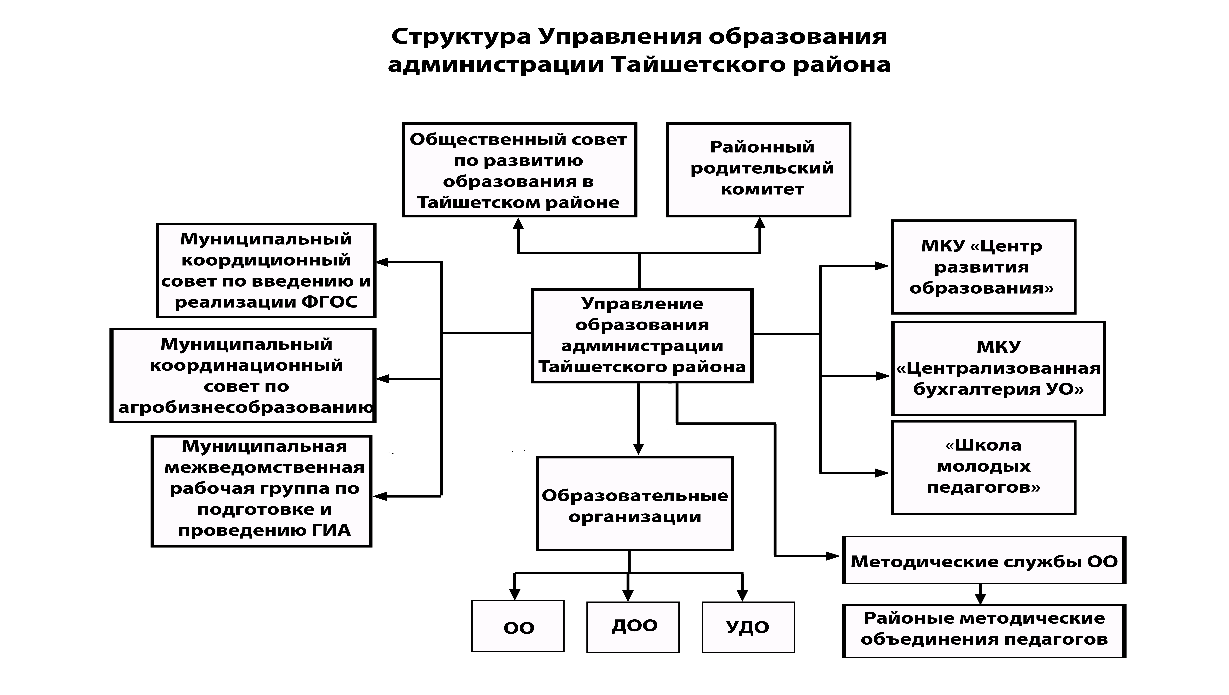 Рисунок 1. Структура Управления образования администрации Тайшетского районаМуниципальная сеть образовательных организаций представлена 67  образовательными организациями, из них 30 – дошкольными, 35 – общеобразовательными, 2 – дополнительного образования.Рисунок 2.  Структура сети образовательных организаций в 2018 годуДинамика изменения сети ОО представлена в таблице 1.Таблица 1. Изменение состава  и численности образовательных организаций района              Изменения сети в сторону уменьшения количества юридических лиц  обусловлены реорганизацией образовательных организаций (путем присоединения детских садов к школам: МКДОУ Бузыкановского детского сада, МКДОУ Тальского детского сада, МКДОУ Облепихинского детского сада, МКДОУ Рождественского детского сада, МКДОУ Зареченского детского сада). Эти процессы  будут  продолжены и в 2019 году (для МКДОУ Шелеховского детского сада «Теремок»).  Тайшетский  район — муниципальный район на западе Иркутской области. Территория Тайшетского района расположена в западной части Иркутской области и входит в переходную зону от Среднесибирского плоскогорья к Восточному Саяну.  Районный центр — город Тайшет. Площадь района составляет 27,8 тысяч кв. км (3,6% территории Иркутской области).  Граничит на севере — с Чунским, на юго-востоке — с Нижнеудинским районами, имеет общую границу с Красноярским краем. В состав района входит 31 муниципальное образование (шесть городских и двадцать пять сельских поселений), на территории которых расположены 82 населенных пункта. Учитывая протяженность района, большинство сельских образовательных организаций   достаточно удалено от районного центра, что создает проблемы при организации подвоза обучающихся, организации государственной итоговой аттестации, проведении районных мероприятий.Развитие экономики муниципального образования является важнейшим фактором, определяющим возможности по повышению уровня жизни населения, пополнению местного бюджета и решению многих задач в социальной сфере и сфере муниципального хозяйства.Объем отгруженных товаров в промышленности  по итогам 2018 года  составил   3651,4 млн. руб.  или  95,5% к  2017 году.          Индекс промышленного производства в отчетном периоде   составил 98,5%   (- 9,1 п.п. к  2017 году).          Основу промышленного производства Тайшетского  района составляют обрабатывающие производства – 78% общего объема отгрузки; на долю добычи полезных ископаемых приходится 0,2% отгрузки, на обеспечение электрической энергией, газом и паром; кондиционирование воздуха – 14,5%; на водоснабжение, водоотведение, организацию сбора и утилизации отходов, деятельность по ликвидации загрязнений – 7,3%.Объем отгрузки товаров собственного производства в  отрасли "Добыча полезных ископаемых"  составил  8,1 млн. руб. или 103,8%  к 2018 году.    Индекс физического объема составил 106,9%. За  2018 год  ООО "Шиткинский разрез"  добыто  23,5 тыс.т. бурого угля  (100% к 2017 году),  ООО "Аякс" – 2,498 тыс. куб. м  щебня.         В отрасли  "Обрабатывающие производства"  объем отгруженных товаров за  2018 год составил  2848,5 млн. руб., или  93%  к   2017 году.   Индекс физического объема в обрабатывающих  производствах  составил 97,7% (- 10,9 п.п.    к   2017 году).В отрасли  «Кондиционирование воздуха "объем отгруженных товаров, выполненных работ, услуг в отчетном периоде увеличился до 530,4 млн. руб. или 108,3%  к 2017 году. Основное увеличение   произошло в  ЗАО "Байкалэнерго" (увеличение количества обслуживаемых объектов – присоединились новые потребители: ООО ТД "Байкальские воды", МФЦ, 3 жилых дома  для работников  ОК РУСАЛ),  а так же в связи с увеличением тарифов  основных теплоснабжающих организаций. Индекс физического объема  составил  104,2%  (+3,8 п.п. к 2017 году). Основной  темп роста  связан с увеличением выработки тепловой энергии ЗАО "Байкалэнерго".         По отрасли "Водоснабжение; водоотведение, организация сбора и утилизации отходов, деятельность по ликвидации загрязнений" объем отгруженных товаров, выполненных работ, услуг в отчетном периоде составил  264,4 млн. руб. или 100,4% к  2017 году.   Увеличение  произошло по  предприятиям вследствие  увеличения тарифов.По виду экономической деятельности "Лесное хозяйство"  за  2018 год объем отгруженных товаров  составил –  1192,5  млн. руб. (95,7%  к 2017 году).   Объем отгруженной продукции  сложился ниже уровня 2017 года в связи со снижением объема  продаж   (не вся заготавливаемая  древесина реализована  в 2018 году, запасы нереализованной продукции  в   ООО "Прогресс"), а также в ООО "Труд"  снизился  удельный вес продукции  отправляемой на экспорт в связи со снижением спроса.   По состоянию на 01.01.2019 года в отрасли "Сельское хозяйство" на территории Тайшетского района функционирует 10 сельскохозяйственных предприятий, 1 муниципальное предприятие сельскохозяйственного назначения, 2 кооператива, 5 подсобных хозяйств и 32 крестьянско-фермерских хозяйства. Валовый выпуск сельскохозяйственной продукции в сельскохозяйственных предприятиях  и крестьянско-фермерских хозяйствах за 2018 год составил 8973,4 млн.руб. или 108,3%  к 2017 году. Индекс физического объема 108,3% (-8п.п.  к  2017 году).«Строительство». Объем работ, выполненных по виду экономической деятельности "Строительство" за  2018 год составил  2931,0 млн.руб., или 255,7% к 2017 году (увеличение объемов  строительных работ в ООО "Инженерно-строительная компания"  в связи со строительством объектов ОК РУСАЛ). На основании данных Иркутскстата, ввод в действие жилых домов  за 2018 год составил 5616,0 кв.м, или 44,3% к  2017 году. Введено жилья на душу населения - 0,08 кв. м,  или  47,1% к 2017 году.  "Потребительский рынок". Оборот розничной торговли за 2018 год составил 6723,3 млн. рублей, или 103,9%  к 2017 году. Индекс физического объема -  100,5%, или (+) 0,7 п.п. По данным Иркутсстата  индекс потребительских цен  на товары в 2018 году  составил 103,41%.  По состоянию на 01.01.2019 г. на территории Тайшетского района зарегистрировано 1314 объекта потребительского рынка. По состоянию на 01.01.2019 года на территории Тайшетского района  зарегистрировано 332 малых предприятия и 2 средних предприятия, 1325 индивидуальных предпринимателя.Таблица 2. Структура предприятий  среднего и малого предпринимательстваЗа анализируемый период количество индивидуальных предпринимателей по учетным данным  Иркутскстат сократилось на 4  единицы. Количество средних предприятий уменьшилось на 1 единицу - ЗАО "БайкалЭнерго" исключено из  категории субъектов среднего предпринимательства. Выручка от продажи товаров, продукции, работ, услуг СМСП  за 2018  год сложилась в сумме 7 797,1 млн. руб., или 99,1%  к 2017 году. За   2018 год общий объем инвестиций в основной капитал составил 12598,8 млн. руб., в том числе бюджетные средства – 293,9 млн.руб. Темп роста к 2017 году  составил 269,6%,  основной темп роста  связан с реализацией инвестиционных проектов ОК РУСАЛ.Среднемесячная номинальная начисленная заработная плата в целом по муниципальному образованию за 2018 год увеличилась до 111,8% к 2017 году и составила 33 372 рубля.Основной рост заработной платы наблюдается в отраслях бюджетной сферы "Здравоохранение и предоставление социальных  услуг", "Прочих коммунальных, социальных и персональных услуг", "Образование"; "Прочие":За 2018 год фонд оплаты труда составил 9 039,7 млн. руб., или 110,7% к 2017 году. Рост фонда оплаты труда произошел в сфере "Прочие" на 26,0% (реализация инвестиционного проекта ООО "ОК РУСАЛ Анодная фабрика"), в сфере "Здравоохранения" на 21,6%, в сфере "Прочих коммунальных, социальных и персональных услуг" и "Образования" на 20,7% и на 14,0% соответственно к 2017 году (в целях исполнения "майских" Указов Президента Российской Федерации и увеличение минимального размера оплаты труда).   По состоянию  на 01.01.2019 г.  в Тайшетском районе  проживало   72373   человека (в т.ч. городского – 54 954 человек (75,9 %), сельского – 17 419 человека  (24,1 %).   Численность населения снизилась на 969 человек по сравнению с численностью населения на 01.01.2018 года.  Причиной снижения  численности населения на территории  Тайшетского района  является миграция населения в крупные административные центры, проблема трудоустройства,  а также,  как и в предыдущие годы, естественная убыль населения.  По состоянию на 01.01.2019 года уровень зарегистрированной безработицы составил 0,99 % от численности экономически активного населения (на 01.01.2018 г. – 1,18%).       Численность безработных граждан, зарегистрированных в органах службы занятости по Тайшетскому району, составила 454 человек. Доля граждан, трудоустроенных при содействии службы занятости, от числа обратившихся граждан в органы службы занятости составила 60,7%. Доля трудоустроенных инвалидов от числа обратившихся инвалидов  составила - 44%.         Среднесписочная численность работающих в муниципальном образовании "Тайшетский район" за 2018 год составила 22,58 тыс. чел., и сократилась на 1% к 2017 году. Снижение численности работающих  наблюдается  в следующих отраслях:- в растениеводстве и животноводстве; - в лесоводстве и лесозаготовках; - в сфере железнодорожного транспорта; - в сфере здравоохранения; - в государственном управлении и обеспечении военной безопасности; - в образовании. В тоже время  небольшой рост среднесписочной численности работников  отмечен в прочих отраслях  на 4,1% к 2017 году (ООО "ОК РУСАЛ Анодная фабрика"), а также в отрасли "Обеспечение электрической энергией, газом, паром; кондиционирование воздухом" 103,3% к 2017 году (увеличение численности в ЗАО "Байкалэнерго" ОП Тайшетские тепловые сети, открылось новое предприятие  "МУП Тепловая энергетическая компания").Особенностью муниципальной системы образования является высокий удельный вес сельских ОО, в том числе малокомплектных.  Доля малокомплектных школ составляет 37% (13 ОО), малокомплектных МКДОУ – 26,7 % (8 МКДОУ). Несмотря на то, что численность  сельских образовательных организаций  выше чем городских, количество обучающихся обратно пропорционально данному соотношению, причем удельный вес сельских школьников имеет отрицательную динамику (в соответствии с динамикой изменения сельского населения в районе). Хотя в целом в Иркутской области наблюдется рост доли обучающихся в сельских ОО.В связи с малокомплектностью ОО,  показатель  количества обучающихся на одного учителя составляет 13,53 человека, тогда как областной показатель – 12,5 (при  федеральном нормативе  - 15). По-прежнему немаловажной особенностью МСО является большая протяженность района и, как следствие этого, удаленность образовательных организаций от районного центра и крупных населенных пунктов, что влияет на транспортные схемы доставки обучающихся к образовательным организациям. Сеть действующих образовательных организаций общего образования не в полной мере удовлетворяет запросам населения – в г.г. Тайшете, Бирюсинске, р.п. Юрты, с. Заречном обучение организовано в 2 смены.  Сохраняется очередность для устройства в дошкольные образовательные организации г.г. Тайшета, Бирюинска.   На протяжении значительного периода времени приоритетным направлением системы образования Тайшетского района является обеспечение доступности и качества дошкольного образования.Последние три года  численность детей от рождения до 7 лет на территории Тайшетского района снижается, но, тем не менее, востребованность дошкольного образования  остается практически на том же уровне, особенно в г.г. Тайшете и Бирюсинске. Рисунок 3. Количество детей от рождения до 7 лет на территории Тайшетского районаОсновными задачами в  сфере дошкольного образования в 2018 году остаются:- сопровождение реализации ФГОС дошкольного образования;-  сохранение 100 % доступности дошкольного образования для детей в возрасте от 3 до 7 лет;- создание условий для получения дошкольного образования детьми в возрасте от 1,5  до 3 лет;-  развитие инклюзивного образования в системе дошкольного образования;-   продолжение функционирования АИС «Комплектование ДОУ»; - обеспечение качественной связи  сети Интернет для работы в  АИС «Комплектование ДОУ»;- создание сервисов для родителей, посещающих ДОУ. В 2018 году продолжена реализация ФГОС дошкольного образования, продолжается работа по преемственности дошкольного и начального общего образования (в условиях реализации ФГОС). Продолжена работа по развитию лего-конструирования и началам робототехники  в МКДОУ. Детский сад «Рябинка» г. Тайшета  включен в  число региональных пилотных площадок «Апробация моделей управления качеством дошкольного образования на базе дошкольных образовательных организаций Иркутской области на 2016-2019 годы» (приложение 1). На территории Тайшетского района в 2018 году действовало 39 образовательных организаций, реализующих программы дошкольного образования, из которых:- 30 муниципальных дошкольных образовательных организаций (в 2017-2018 учебном году – 30, в 2016-2017 учебном году – 36);- 8 муниципальных общеобразовательных организаций (в 2017-2018 учебном году – 8, в 2016-2017 учебном году – 2);- 1 частный детский сад ОАО «РЖД».Кроме того, в г. Тайшете функционирует группа по присмотру и уходу ИП Кашельская Н.В.Образовательная деятельность по программам дошкольного образования осуществлялась в группах компенсирующей направленности (3 группы), общеразвивающей направленности (90 групп), оздоровительной направленности (3 группы), комбинированной направленности (41 группа).Всего услугу дошкольного образования в Тайшетском районе получали 3707 детей: - 3347 человек (90,1%) посещали МДОО в режиме полного дня;- 44 человека (1,2%) посещали МДОО в режиме кратковременного пребывания;- 258 человек (7%) посещали частный детский сад ОАО «РЖД»;- 26 человек (0,7%) посещали группу предшкольной подготовки в ОО;- 32 человека (1%) охвачены вариативными формами образования (на базе ОО).Рисунок 4. Количество детей, охваченных дошкольным образованиемЗа период с 2016 по 2018 годы введено 45 дополнительных мест в дошкольных образовательных организациях в результате реконструкции зданий, капитального и текущего ремонта помещений действующих образовательных организаций, для детей в возрасте от 2 месяцев до 3 лет (МКДОУ Новобирюсинский детский сад «Сказка», МКДОУ Новобирюсинский детский сад «Солнышко»). Приобретено здание детского сада, входящего в состав сооружения-комплекса (производственный комплекс № 151) Детский сад № 117 на станции Тайшет ОАО «РЖД» (160 мест).Контингент По данным федерального статистического наблюдения (форма 85-к) количество детей, посещающих  образовательные организации, реализующие программы дошкольного образования, в 2018 году всего в возрасте от 2 месяцев до 7 лет составило 3417 человек.Рисунок   5. Численность воспитанниковЧисленность воспитанников муниципальных образовательных организаций Тайшетского района, реализующих программы дошкольного образования, составилаТаблица 3. Численность воспитанников ОО, реализующих программы дошкольного образования Рисунок 6 . Доступность дошкольного образования для детей в возрасте от 2 месяцев до 7 летНа 0,9% увеличился показатель доступности дошкольного образования для детей в возрасте от 2 месяцев до 7 лет и на конец 2018 года составил 69,7% от количества нуждающихся. Данный показатель ниже областного на 3,35%.Увеличение показателя доступности дошкольного образования для детей в возрасте от 2 месяцев до 3 лет на 7,2% (с 14,3% в 2017 году до 21,5% в 2018 году) объясняется открытием двух групп для детей в возрасте до 3-х лет в МКДОУ Новобирюсинском детском саду «Сказка», МКДОУ Новобирюсинском детском саду «Солнышко», группы для детей в возрасте от 1,6 до 2 лет в МКДОУ детском саду «Рябинка» г. Тайшета. Тем не менее, данный показатель ниже областного на 10,23%.Снижение показателя доступности дошкольного образования для детей в возрасте от 3 до 7 лет на 4,3% (с 96,4% в 2017 году до 92,1% в 2018 году) объясняется увеличением количества детей, зарегистрированных в электронной очереди, с целью получения родителями (законными представителями) денежных выплат (по линии соцзащиты), а также уменьшением количества групп для детей с 3 до 7 лет (за счет открытия группы для детей в возрасте от 1,6 до 2 лет в МКДОУ детском саду «Рябинка» г. Тайшета). Данный показатель также ниже областного на 4,87%.Рисунок 7. Доступность дошкольного образования для детей в возрасте от 2 месяцев до 7 лет.Рисунок 8. Охват детей в возрасте от 2 месяцев до 7 лет Охват детей в возрасте от 2 месяцев до 7 лет дошкольным образованием в муниципальных образовательных организациях, реализующих программы дошкольного образования, по сравнению с 2017 годом увеличился на 5,5 %. Значение показателя в 2018 году составило 46,1%, в возрасте от 2 месяцев до 3 лет – 12,4%, от 3 до 7 лет – 65,7%. Данные показатели по Тайшетскому району значительно ниже показателей по Иркутской области.Рисунок 9. Охват детей в возрасте от 2 месяцев до 7 лет.В целях увеличения охвата дошкольным образованием детей в возрасте с 3 до 7 лет, не охваченных дошкольным образованием в связи с низкой платежеспособностью родителей, а также в связи с отсутствием на территории населенного пункта дошкольной образовательной организации, в Тайшетском районе продолжают реализовываться вариативные формы дошкольного образования:   - в режиме кратковременного пребывания МДОО посещали 44 человека; - на базе МКОУ СОШ № 17 р.п. Юрты функционировала группа предшкольной подготовки (посещали 26 человек); - на базе 4-х общеобразовательных организаций функционировали группы выходного, вечернего, праздничного дня (посещали 32 человека – МКОУ «Половино-Черемховская СОШ», МКОУ Черчетская СОШ, МКОУ Николаевская СОШ, Полинчетская СОШ (МКОУ Тамтачетская СОШ)).Всего в 2018 году в муниципальных образовательных организациях вариативными формами дошкольного образования было охвачено 102 человека, что составляет 2,8% от общего количества детей, охваченных дошкольным образованием. Рисунок 10. Количество детей, охваченных вариативными формами дошкольного образованияВ 2018 году присмотр и уход за детьми дошкольного возраста осуществляла 1 организация – ИП Кашельская Н.В. Основной целевой группой потребителей услуг индивидуального предпринимателя являются дети в возрасте до 3-х лет.На территории Тайшетского района в 2018 году функционировала 1 частная дошкольная образовательная организация – частный детский сад ОАО «РЖД». Рисунок 11. Удельный вес численности детей, посещающих частный детский сад ОАО «РЖД»Удельный вес численности детей, посещающих частные организации, осуществляющие образовательную деятельность по образовательным программам дошкольного образования, в общей численности воспитанников образовательных организаций, реализующих программы дошкольного образования, в 2018 году составил 7% (258 детей), в 2017 году – 11,6% (376 детей), в 2016 году – 10,9% (363 ребенка). Снижение удельного веса в 2018 году объясняется уменьшением количества детей, посещающих детский сад № 206 ОАО «РЖД» (за счет передачи одного здания детского сада в муниципальную собственность). Данный показатель в 2018 году по Тайшетскому району на уровне показателя по Иркутской области.В 2018 году в муниципальных образовательных организациях, осуществляющих образовательную деятельность по образовательным программам дошкольного образования, функционировало 137 групп: 3 группы компенсирующей направленности (наполняемость 15 человек), 90 групп общеразвивающей направленности (наполняемость 24 человека), 3 группы оздоровительной направленности (наполняемость 21 человек), 41 группа комбинированной направленности (наполняемость 29 человек).Рисунок 12. Наполняемость группРисунок 13. Наполняемость групп На начало 2019 года в Тайшетском районе в режиме кратковременного пребывания функционировала 1 группа – группа предшкольной подготовки на базе МКОУ СОШ № 17 р.п. Юрты (наполняемость 26 человек), в режиме круглосуточного пребывания – 1 группа в МКДОУ детском саду присмотра и оздоровления № 15 г. Тайшета (наполняемость 24 человека).Рисунок 14. Наполняемость групп, функционирующих в режиме кратковременного и круглосуточного пребыванияНаполняемость группы кратковременного пребывания в 2018 году составляет 26 человек, на 3 человека больше, чем в 2017 году и выше областного показателя на 10,8.Наполняемость группы круглосуточного пребывания составляет 24 человека и остается на уровне 2017 года. Данный показатель выше областного показателя на 8,5. Рисунок 15. Наполняемость групп, функционирующих в режиме кратковременного и круглосуточного пребывания (2018 год)Удельный вес численности детей, посещающих группы различной направленности на конец 2018 года составляет: группы компенсирующей направленности – 1,3%, группы общеразвивающей направленности – 62,3%, группы оздоровительной направленности – 1,9%, группы комбинированной направленности – 34,5%. Рисунок 16. Удельный вес численности детей, посещающих группы различной направленностиЧисленность воспитанников организаций дошкольного образования в расчете на 1 педагогического работника в 2018 году составляет 14,21, что больше по сравнению с 2017 годом на 1,04. Данный показатель превышает областной  на 2,71, что вызвано переукомплектованностью функционирующих детских садов на территории района. Отношение среднемесячной заработной платы педагогических работников дошкольных образовательных организаций к среднемесячной заработной плате в сфере общего образовании в субъекте РФ (по государственным и муниципальным образовательным организациям) составляет 100%, что соответствует показателям за 2017, 2018 годы и практически соответствует  областным показателям. Основными группами работников в МКДОУ остаются воспитатели - 76,16%, музыкальное руководители – 13,11%. Низкой остается доля инструкторов  по физической культуре, учителей-логопедов, педагогов-психологов (в связи с малокомплектностью детских садов).Проблемой для развития дошкольного образования района остается низкий квалификационный ценз педагогических работников МКДОУ.По состоянию на 01.01.2019 года 30 дошкольных образовательных организаций осуществляли свою деятельность в 48 зданиях.  Площадь помещений, используемых непосредственно для нужд дошкольных образовательных организаций, в расчете на 1 ребенка, составляет 7,6 квадратных метров. Данный показатель ниже показателя по Иркутской области на 0,2. Увеличение показателя связано с приобретением частного детского сада.Рисунок 17. Площадь помещений, используемых непосредственно для нужд дошкольных образовательных организацийУдельный вес числа организаций, имеющих все виды благоустройства (водопровод, центральное отопление, канализацию), в общем числе дошкольных образовательных организаций в 2018 году составил 90% (27 ДОО из 30). Данный показатель на уровне показателя по Иркутской области.Имеют в 2018 году: водоснабжение 29 дошкольных организаций (96,7%), централизованное отопление – 27 (90%), канализацию – 29 (96,7%). Удельный вес числа организаций, имеющих физкультурные залы, в общем числе дошкольных образовательных организаций, составил 43%,что выше показателя за 2017 год на 3,8. Физкультурные залы имеются только в 13 дошкольных образовательных организациях из 30. Закрытый бассейн имеет только 1 детский сад (МКДОУ детский сад № 5 г. Бирюсинска).В дошкольных организациях количество персональных компьютеров в 2018 году составило 71 единицу, из которых 21 имеют доступ к сети Интернет (через личный модем).В дошкольных организациях отсутствуют персональные компьютеры, доступные для использования детьми. Проблема обеспечения компьютерами детских садов остается актуальной – не только необходимость компьютеров для детей, но и для детского сада в целом, в частности, для  работы в АИС «Комплектование ДОУ».  Еще одной проблемой этого направления является обеспеченность МКДОУ интернет-связью.  Удельный вес численности детей с ограниченными возможностями здоровья в общей численности детей, посещающих организации, осуществляющие образовательную деятельность по образовательным программам дошкольного образования, присмотр и уход за детьми, увеличился на 1,3% по сравнению с 2017 годом (8,5%) и составляет 9,8% в 2018 году. Данный показатель на 2,92% выше показателя по Иркутской области.     Рисунок 18. Удельный вес численности детей с ограниченными возможностями здоровьяУдельный вес численности детей-инвалидов в общей численности детей, посещающих организации, осуществляющие образовательную деятельность по образовательным программам дошкольного образования, присмотр и уход за детьми, остался на уровне 2017 года (1,02%) и составляет 1,0% в 2018 году. Данный показатель на 0,13% выше показателя по Иркутской области.Рисунок 19. Удельный вес численности детей-инвалидов В 2018 году образовательные организации, реализующие программы дошкольного образования, посещали 333 ребенка с ограниченными возможностями здоровья. Из них группы компенсирующей направленности для детей с нарушениями речи посещали 38 детей (11,4%), группы оздоровительной направленности посещали 64 ребенка (19,2%), группы комбинированной направленности посещал 231 ребенок (69,4%). Структура численности детей с ограниченными возможностями здоровья, обучающихся по образовательным программам дошкольного образования в группах компенсирующей, оздоровительной и комбинированной направленности, по группам (%):Рисунок 20. Структура численности детей с ОВЗВ 2018 году образовательные организации, реализующие программы дошкольного образования, посещали 33 ребенка-инвалида. Из них группы компенсирующей направленности для детей с нарушениями опорно-двигательного аппарата посещали 7 детей (21,2%), группы комбинированной направленности посещали 26 детей (78,8%). На базе МКДОУ детского сада «Рябинка» г. Тайшета в 2018 году открыта группа для детей-инвалидов.Структура численности детей-инвалидов, обучающихся по образовательным программам дошкольного образования в группах компенсирующей, оздоровительной и комбинированной направленности, по группам (%):Рисунок 21. Структура численности детей-инвалидов Удельный вес численности детей, охваченных летними оздоровительными мероприятиями, в общей численности детей, посещающих организации, осуществляющие образовательную деятельность по образовательным программам дошкольного образования, в 2018 году составил 71,4% (2438 детей).Рисунок 22. Удельный вес численности дошкольников, охваченных летними оздоровительными мероприятиями.Уменьшение показателя на 2,9% по сравнению с 2017 годом связано с увеличением в 2018 году общего количества детей, посещающих организации, осуществляющие образовательную деятельность по образовательным программам дошкольного образования. Данный показатель по Тайшетскому району больше показателя по Иркутской области на 11,52%.В 2018 году продолжилось участие в  реализации государственной  программы Иркутской области «Развитие здравоохранения» на 2014-2020 годы по основному  мероприятию «Мероприятия по  предотвращению распространения туберкулеза  в образовательных организациях» в рамках  софинансирования  на обеспечение среднесуточного набора  продуктов питания детей, страдающих  туберкулезной интоксикацией  и (или) находящихся под диспансерным наблюдением у фтизиатра, посещающих группы оздоровительной направленности в муниципальных дошкольных образовательных организациях. На питание воспитанников  МКДОУ детский сад № 15 присмотра и оздоровления г. Тайшета из областного бюджета выделено  112 617, 97  рублей, из муниципального  -    974 578,00 рублей. МКДОУ детский сад «Рябинка» в отчетном году стал участником областной программы «Доступная среда». В нем открыта группа для детей с ограниченными возможностями здоровья. Условием поставки  специализированного оборудования  было осуществление ремонтных работ. За счет средств местного бюджета в группе сделан ремонт на  сумму в размере  250 000,00 рублей,   и в декабре в детский сад поступило оборудование на сумму   850 000,00 рублей. Темп роста числа организаций (обособленных подразделений (филиалов), осуществляющих образовательную деятельность по образовательным программам дошкольного образования, присмотр и уход за детьми, составляет: - дошкольные образовательные организации – 85,7% (за счет реорганизации МКДОУ Бузыкановского детского сада, МКДОУ Зареченского детского сада, МКДОУ Тальского детского сада, МКДОУ Рождественского детского сада, МКДОУ Облепихинского детского сада), что на 14,06% меньше областного показателя;- обособленные подразделения (филиалы) общеобразовательных организаций – 266,7% (за счет присоединения к школам МКДОУ Бузыкановского детского сада, МКДОУ Зареченского детского сада, МКДОУ Тальского детского сада, МКДОУ Рождественского детского сада, МКДОУ Облепихинского детского сада), что на 179,20% больше областного показателя; - общеобразовательные организации, имеющие подразделения (группы), которые осуществляют образовательную деятельность по образовательным программам дошкольного образования, присмотр и уход за детьми – 100% (на 1,48% меньше областного показателя).Зданий МКДОУ, находящихся в аварийном состоянии, в 2018 году не выявлено (2017 г. – 0, 2016 г. – 0, 2015 г. – 0, 2014 г. - 0); капитальный ремонт требуется провести в 6 ОО, что составляет 20,0 % (2017 г. – 8,6%, 2016 г. – 3%, 2015 г. – 3%, 2014 г. – 3%) -  МКДОУ детский сад № 3 г. Бирюсинска, МКДОУ детский сад № 5 г. Тайшета, МКДОУ Борисовский детский сад, МКДОУ Невельский детский сад «Солнышко», МКДОУ Шиткинский детский сад, МКДОУ Новобирюсинский детский сад «Солнышко».  Увеличение количества  зданий МКДОО, подлежащих капитальному ремонту, связано с результатами проведенного инструментального обследования ООО «САМПАД». Таким образом, дошкольное образование продолжает развиваться как уровень общего образования в соответствии в муниципальной программой  «Развитие образования на 2015-2020 годы». Развитие идет  в условиях реализации ФГОС дошкольного образования, особое внимание уделяется развитию детей с ограниченными возможностями здоровья.  Продолжает расти охваченность детей системой дошкольного образования, но проблемным остается введение новых мест в ДОУ г. Тайшета для детей, состоящих на регистрационном учете,  то есть нерешенными проблемами на 2019 год остаются:- обеспечение 100% доступности дошкольного образования для детей в возрасте от 3 до 7 лет.- создание условий для получения населением общедоступного дошкольного образования для детей в возрасте от 1,6 до 3 лет,- увеличение количества мест для удовлетворения потребности нуждающихся в услугах дошкольного образования на территории г. Тайшета.Кроме того, необходимо   продолжать работу по улучшению материально-технических условий пребывания детей в дошкольных учреждениях – обеспечение компьютерным оборудованием, доступом к сети Интернет, обеспечение оборудованием для развития предметно-пространственной среды ДОУ, для создания развивающей среды для детей-инвалидов и детей с ОВЗ.Управлением образования администрации Тайшетского района проводится целенаправленная работа по обеспечению безопасности образовательных организаций (обследование технического состояния зданий и сооружений дошкольных образовательных организаций).Общее образование в муниципалитете представлено 35 общеобразовательными организациями.  Данный показатель остается стабильным на протяжении нескольких лет. Изменяется только число  адресов осуществления образовательной деятельности за счет реорганизации ОО путем присоединения МКДОО. Стратегической целью деятельности УО и ОО является создание организационно-управленческих моделей, ориентированных на обеспечение доступности качественного образования, соответствующего требованиям инновационного развития Тайшетского районаЧисленность обучающихся в  общеобразовательных организациях, реализующих образовательные программы начального общего, основного общего и среднего общего образования составляет 9813 чел., кроме того, в ОГСКОУ и ЧОУ обучается 531 ребенок, что, в общем,  составляет 90,8 % от общей численности детей от 7 до 18 лет, проживающих в муниципалитете.Численность детей, охваченных общим образованием в муниципальных общеобразовательных организациях увеличивается: с 9727 обучающихся в 2017 году до 9813 обучающихся в 2018 году.Охват детей общим образованием от 7 до 18 лет составил 90,8%, что выше  значения 2017 года на 1,1%. Повышение охвата  детей общим образованием обусловлено увеличением численности контингента школ.Рисунок 23. Охват детей начальным общим, основным общим и средним общим образованием (отношение численности обучающихся по образовательным программам начального общего, основного общего, среднего общего образования к численности детей в возрасте 7-18 лет).Рисунок 24.  Охват детей начальным общим, основным общим и средним общим образованием (в сравнении с показателями Иркутской области)В сравнении с показателем по Иркутской области показатель Тайшетского района в 2017 году меньше на 12,69%, в 2018  - меньше на 13,85%.Важнейшим элементом системы образования, обеспечивающим единство образовательного пространства, преемственность образовательных программ и их вариативность, государственные гарантии в сфере образования, становится федеральный государственный образовательный стандарт, который является отражением социального заказа и рассматривается как общественный договор, согласующий требования к образованию, предъявляемые семьей, обществом и государством.В 2018 году по ФГОС обучались школьники 1-8 классов, доля обучающихся по ФГОС школьников составила 81,5% (приложение 3). Количество школьников, обучающихся в соответствии с федеральным государственным образовательным стандартом, в общей численности учащихся общеобразовательных организаций остается практически стабильным. Продолжают работу пилотные площадки по опережающему введению ФГОС ООО (МКОУ СОШ № 23 г. Тайшета, МКОУ Новобирюсинской СОШ), региональная площадка по опережающему введению ФГОС ОО МКОУ Квитокской СОШ № 1. Доля школьников, обучающихся по ФГОС, составила 82,7%.Рисунок 25. Удельный вес численности обучающихся по образовательным программам, соответствующим федеральным государственным образовательным стандартам начального общего, основного общего, среднего общего образования, в общей численности обучающихся по образовательным программам начального общего, основного общего, среднего общего образования (процент)Рисунок 26.  Удельный вес численности обучающихся по образовательным программам, соответствующим федеральным государственным образовательным стандартам начального общего, основного общего, среднего общего образования, в общей численности обучающихся по образовательным программам начального общего, основного общего, среднего общего образования (процент) – в сравнении с показателями по Иркутской области. В сравнении с показателем по Иркутской области показатель Тайшетского района в 2017 году выше на 0,68%, в 2018 выше на 9,59%.Стабильно снижается в течение  нескольких лет  доля обучающихся, продолживших  обучение по программам среднего  общего образования. Основная причина – боязнь старшеклассников не пройти государственную итоговую аттестацию в формате ЕГЭ в 11 классе, поэтому Рисунок 26. Доля обучающихся, продолживших  обучение по программам среднего  общего образования, в общей численности обучающихся, получивших аттестат об основном общем образовании. Рисунок 26. Доля обучающихся, продолживших  обучение по программам среднего  общего образования, в общей численности обучающихся, получивших аттестат об основном общем образованииВ сравнении с показателем по Иркутской области показатель Тайшетского района в 2017 году меньше на 2,89%, в 2018  - выше на 0,11%.В ходе образовательного процесса в 2018 году реализовывались образовательные программы (без отдельных и классов для обучающихся с умственной отсталостью):Начального общего образования (1-4 классы) - 4326 обучающихся.Основного общего (5-9 классы) - 4389 обучающихся.Среднего общего (10-11 классы) - 936 обучающихся.В сравнении с предыдущим годом данные показатели увеличились:Таблица 3. Контингент ОО по уровням обученияРисунок 27. Контингент обучающихся по уровням обучения.Наполняемость классов по уровням общего образования составила: Наполняемость классов по уровням общего образования остается практически  стабильной на протяжении нескольких лет.В сравнении с показателем наполняемости классов по уровням общего образования по Иркутской области показатель Тайшетского района в 2018 составил разницу: начальное общее образование (1-4 классы) меньше на 4,2 человека, основное общее образование (5-9 классы) меньше на 5,3 человека, среднее общее образование (10-11 классы) меньше на 4,7 человека.Рисунок 28. Средняя наполняемость классов  в сравнении с показателями Иркутской области.Разница с показателями  по Иркутской области вызвана наличием малокомплектных школ в Тайшетском районе.  Организация обучения в несколько смен связана с состоянием образовательных организаций Тайшетского района, которые не соответствуют необходимым требованиям: здания требуют капитального ремонта, не имеют всех видов благоустройства, сохраняются здания школ, спроектированные и построенные в середине прошлого века и даже существенно раньше, которые не отвечают требованиям качества школьных инфраструктур, критериям комфорта и безопасности. Кроме того, используются школьные здания с уровнем износа 50–70%, а то и свыше 70%.Для перехода на первую смену необходимо проведение капитальных ремонтов, строительство новых школ или пристроек к существующим школьным зданиям.Также полный переход на занятия в одну смену затруднен по нескольким причинам: нехватка учителей начальных классов,  учителей-предметников, недостаточно классных комнат, оборудованных для обучающихся начальных классов.Несмотря на имеющиеся сложности количество обучающихся во вторую смену снижается, в 2018 года данный показатель составил 16,1% (11 образовательных организаций, 1552 обучающихся), в сравнении с 2017 годом уменьшение школьников, обучающихся во вторую смену составило на 0,8%.Согласно требованиям к организации образовательной деятельности и режиму дня, учебные занятия обучающихся с ОВЗ организуются в первую смену.Рисунок 29. Удельный вес численности обучающихся в первую смену в общей численности обучающихся по образовательным программам начального общего, основного общего, среднего общего образования по очной форме обучения.Рисунок 30. Удельный вес численности обучающихся в первую смену в общей численности обучающихся по образовательным программам начального общего, основного общего, среднего общего образования по очной форме обучения (в сравнении с показателями по Иркутской области)В сравнении с показателем по Иркутской области показатель Тайшетского района в 2017 году выше на 3,33%, в 2018 выше на 3,1%.Подобный результат свидетельствует о том, что, по-прежнему, район испытывает недостаток учебных площадей в образовательных организациях городских поселений и сельских местностей, из-за чего не представляется возможным ликвидировать 2-ю смену.Сложности обучения во вторую смену дополнительного создают проблемы и для охвата дополнительным образование обучающихся, секций и кружков, осуществляющих свою деятельность в первой половине дня, крайне мало, а в некоторых населенных пунктах секций и кружков, работающих в утренние часы, не существует в принципе. В результате, школьник, обучающийся во вторую смену, лишен права выбора и не имеет возможности развиваться творчески в тех направлениях, к которым имеет склонности, способности.Таким образом, в ОО наблюдается поэтапный переход на односменное обучение в общеобразовательных учрежденияхПриоритетными  направлениями  работы остаются на следующий год остаются: 1. Выполнение требований ФГОС НОО и основного общего образования в части достижения планируемых результатов освоения основной образовательной программы;2. Увеличение доли школьников, обучающихся в первую смену.Подвоз 392 учащихся (2017 г. – 408, 2016 г. – 409, 2015 г. – 427) к образовательным организациям и обратно осуществлялся из 33 населенных пунктов (2017 г. – 33, 2016 г. – 35, 2015 - 34) к 16 образовательным организациям. Ежедневно подвозились  к образовательным организациям 361 учащихся, еженедельно - 31 учащийся к 2 пришкольным интернатам в МКОУ Березовской СОШ и МКОУ Рождественской СОШ. Охвачено подвозом 100% нуждающихся в подвозе учащихся образовательных организаций. Задействовано 22 единицы школьного автотранспорта (2017 г. – 22, 2016 г. - 22, 2015 г. - 23). Все школьные автобусы оснащены системой спутниковой навигации и контроля ГЛОНАСС, тахографами, проблесковыми маячками. В рамках подпрограммы «Дошкольное, общее и дополнительное  образование» на 2014-2020 годы государственной программы  Иркутской области «Развитие образования» на 2014-2020 годы   приобретен автобус для подвоза детей в МКОУ Венгерскую СОШ. Сумма софинасирования из местного  бюджета составила  137 300,00 рублей. Стоимость автобуса  -  1 908 000,00  рублей.Таким образом, охвачено подвозом к образовательным организациям и обратно 100% учащихся, нуждающихся в подвозе. Управлением образования администрации Тайшетского района проводится целенаправленная работа по повышению доступности общего образования и обеспечения безопасных перевозок, учащихся к образовательным организациям.Углубленное образование в  2018 году  в   ОО Тайшетского района не реализуется.Профильное обучение  в 2018 году реализовано  только в 2  ОО (МКОУ «СОШ № 85 г. Тайшета», МКОУ Шиткинской СОШ).  Охвачено 140 человек  (14,9% от общего числа  старшеклассников). Снижение связано с невостребованностью профильного обучения среди родителей (законных представителей)  и нежеланием  администраций школ органи- зовывать профильное обучение. Данный показатель более чем  в 2 раза ниже областного показателя (30,53%)Рисунок 31. Доля обучающихся, охваченных профильным обучением, в общей доле школьников 10-11 классовДистанционным обучением  в 2018 году охвачено  5 человек, данный показатель остался на уровне прошлого года, но значительно ниже показателя по Иркутской области (0,3%).  Образовательные организации сталкиваются с нехваткой педагогических кадров, выгоранием педагогов, тогда как именно от кадрового потенциала зависит возможность развития образовательного процесса.Всего в 2018 году образовательный процесс  в школах осуществляли 857 педагогических и руководящих работников.Численность учащихся в общеобразовательных организациях в расчете на 1 педагогического работника в 2018 году составила  13,53 человек. Данный показатель по сравнению с 2017 годом увеличился на 0,27 человек. Увеличение связано с общим ростом контингента обучающихся и контролем при комплектовании классов, снижением численности педагогических работников.Количество  молодых педагогов (до 35 лет) стабильно снижается – с 17,0% до 16,0%.  В 2018 году  в школы Тайшетского района пришли только 2 молодых специалиста.  Областной показатель выше на треть и составляет 22,24%.  Отношение среднемесячной заработной платы педагогических работников муниципальных общеобразовательных  организаций к среднемесячной заработной плате наемных работников в организациях, у индивидуальных предпринимателей и физических лиц (к среднемесячному доходу от трудовой деятельности) в субъекте Российской Федерации - 94,33%, тогда как областной показатель – 100%. Обеспеченность педагогическими работниками в общем числе организаций, осуществляющих образовательную деятельность по образовательным программам начального общего, основного общего и среднего общего составляет:- социальные педагоги  - 88,57%;- педагоги-психологи  - 100,00%;- учителя-логопеды  - 85,71%.- учителя-дефектологи -  82,86%. Продолжена традиция проведения конкурсов-смотров педагогического мастерства – «Учитель года», «Воспитатель года». Победителями стали Марач Олеся Владимировна, педагог-психолог МКДОУ детского сада «Сказка» и Лымарь Александр Николаевич учитель истории и обществознания МКОУ СОШ № 2 г. Тайшета.   На проведение конкурсов из муниципального бюджета было выделено 202 242, 00  рубля. На традиционное чествование педагогов  по итогам работы за год из муниципального бюджета было затрачено 542 164,04 рубля.   Сеть общеобразовательных организаций находится в стабильном состоянии и составляет 35 школ. Изменения сети в сторону уменьшения юридических лиц  (всех ОО, включая дошкольные, общеобразовательные и дополнительного образования) обусловлены реорганизацией. Управлением     образования     администрации   Тайшетского   района   в целях развития инфраструктуры муниципальных образовательных учреждений и обеспечения детей общедоступным общим образованием с 2009 года проводится оптимизация структуры сети муниципальных образовательных организаций. Работа по оптимизации сети муниципальных образовательных учреждений Тайшетского района проводится с учётом итогов мониторинговых исследований ресурсного обеспечения образовательных организаций МО «Тайшетский район». Процессы реорганизации будут продолжены в предстоящем году. Зданий МКОУ, находящихся в аварийном состоянии, в 2018 году не выявлено (2017 г. – 0, 2016 г. – 0, 2015 г. – 0, 2014 г. – 0); капитальный ремонт требуется 5 ОО, что составляет 14,3% (2016 г. – 8,6%, 2015 г. – 28%, 2014 г. – 28%), МКОУ СОШ № 5 г. Тайшета, МКОУ СОШ № 14 г. Тайшета, МКОУ СОШ № 23 г. Тайшета, МКОУ Шелеховская СОШ, МКОУ Шиткинская СОШ. Планируется строительство нового здания на 520 мест  - МКОУ СОШ № 10 г. Бирюсинска, на 250 мест – МКОУ ООШ № 3 г. Тайшета.  Проводится планомерная и целенаправленная работа по содержанию зданий и сооружений образовательных организаций. И далее будут решаться задачи по обеспечению безопасности пребывания обучающихся и персонала в зданиях образовательных организаций, проводиться обследование технического состояния зданий и сооружений ОО.Материально-техническое и информационное обеспечениеМатериально-техническое обеспечение общеобразовательных организаций пополняется, улучшается его качество.Учебная площадь помещений ОО в расчете на 1 обучающегося составляет 9,4 кв. м. (2017 г. – 9,5 кв. м., 2016 г. – 9,5 кв. м, 2015 г. – 8,2 кв. м., 2014 г. – 8,4 кв. м.)Доля учреждений, имеющих:- водопровод – 71,4 % (2017 г. – 68,6%, 2016 г. – 68,5%, 2015 г. – 29,7%, 2014 г. – 28,6%);- канализацию – 71,4 % (2017 г. – 68,6%, 2016 г. – 68,5%, 2015 г. – 28,6%, 2014 г. – 28,6%);- центральное отопление – 85,7% (2017 г. – 85,7%, 2016 г. – 91,5 %, 2015 г. – 34,0%, 2014 г. – 28,6%), (в 2018 г. показано 30 ОО, в которых отопление организовано от централизованного источника); если считать наличием центрального отопления отопление за счет местных котельных, то доля таких ОО возрастет до 100 %.Удельный вес числа зданий, имеющих все виды благоустройства (водоснабжение, канализация, центральное отопление) в 2018 г. составляет 68,6% (2017 г. – 65,7%). Таким образом, Управлением образования администрации Тайшетского района проводится работа по улучшению условий пребывания обучающихся и персонала в образовательных организациях. Планируется и в дальнейшем целенаправленно проводить работы по оборудованию образовательных организаций теплыми туалетами, системами канализации и водоснабжения.В 2018 году средний показатель по району числа персональных компьютеров, используемых в учебных целях, в расчете на 100 обучающихся общеобразовательных организаций, составил 10,4%, что выше прошлогоднего показателя, который равен 8,9%. Это произошло за счет обновления компьютерного парка в 21 ОО за счет средств проекта «Народные инициативы».По числу персональных компьютеров, используемых в учебных целях, имеющих доступ к сети Интернет, в 2018 году отмечается положительная динамика - показатель составил 5,7%, что чуть выше прошлогоднего показателя, который равен 5,2%.Таким образом, компьютерные парки ОО требуют обновления. 	Доля ОО, использующих электронный дневник и электронный журнал осталась на уровне 2017 года – 11,4 %. Сохранение здоровьяРациональное питание, соответствующее возрастным физиологическим потребностям, является одним из важнейших факторов формирования здоровья детей. Правильное организованное питание оказывает существенное влияние на устойчивость детского организма к неблагоприятным факторам, повышает его работоспособность и выносливость, способствует оптимальному развитию детей. Анализ организации питания в ОО показал, что образовательных учреждениях ведется планомерная работа по сохранению здоровья обучающихся, привитию навыков здорового питания и здорового образа жизни.         Результаты работы педагогических коллективов по данному направлению достигаются следующими способами: 1. Проведением постоянного мониторинга и анализа состояния организации школьного питания. 2.Ведением разъяснительной работы среди обучающихся и родителей о необходимости правильного питания. Питание организовано во всех муниципальных образовательных учреждениях, охват питанием школьников в 2017  году составляет 81%, в 2018 -  83 %.              Логопедическая служба является необходимым компонентом системы общешкольного образования, обеспечивающим развитие личностного, интеллектуального и профессионального потенциала общества.  Основная цель логопедической службы – оказание специальной коррекционно-развивающей помощи обучающимся школы, имеющим различные нарушения устной и письменной речи, а также обучающимся с ОВЗ.            Организация деятельности логопедической службы позволяет устранять или смягчать речевые и психологические нарушения, способствуя главной цели педагогической деятельности – формированию жизнеспособной личности.        	Анализируя наличие логопедических кабинетов в ОО можно сделать вывод о стабильности показателя – 4 ОО имеют учителя-логопеда и логопедические пункты - МКОУ СОШ № 2 г. Тайшета, МКОУ СОШ № 14 г. Тайшета, МКОУ СОШ № 23 г. Тайшета, МКОУ Квитокская СОШ № 1, что составляет 11,4 %.            Физкультурные (спортивные) залы отсутствуют в 3 ОО  - в МКОУ «Облепихинская  ООШ», МКОУ Зареченской СОШ, МКОУ Староакульшетской ООШ.  Плавательные бассейны имеются в 2 ОО –в  МКОУ СОШ № 24 р. п. Юрты и МКОУ СОШ № 5 г. Тайшета, но не функционируют из-за необходимости проведения капитального ремонта.Обеспечение безопасностиВ настоящее время в центре внимания  продолжают оставаться  вопросы безопасности и защищенности образовательного процесса. Создание безопасных условий, воспитание у участников образовательного процесса чувства ответственности за безопасность – первостепенная задача руководителя образовательной организации и его заместителя.  	В 2018 г. охрана 35 общеобразовательных организаций осуществлялась сторожами. Контрольно-пропускной режим осуществляется силами образовательных организаций. За аналогичный период 2017 г. охрана 35 ОО осуществлялась сторожами.В образовательных организациях обучаются  575 детей с ограниченными возможностями здоровья, из них 110 детей-инвалидов. Для  них организовано обучение по адаптированным образовательным  программам с учетом психофизиологических особенностей обучающихся. Кроме того,  в ОО обучаются  54 ученика, имеющих статус «ребенок-инвалид» (по соматическим заболеваниям). Для 111 детей с ограниченными возможностями здоровья (детей-инвалидов, детей, нуждающихся  в длительном лечении) организовано  обучение на дому.	Удельный вес количества зданий, имеющих беспрепятственный доступ в ОО не изменился и составляет 82,9%, что значительно выше областного показателя  (37,5%).В МСО отсутствуют муниципальные ОО, являющиеся отдельными образовательными организациями, реализующими АООП. В 2018 году значительно выросла – с 6,5 % до 28,2% - доля  детей, обучающихся по АООП в отдельных классах и классах-комплектах, так как были открыты  новые классы в зависимости от вида реализуемой АООП (162 ученика).  Причем доля инвалидов и детей-инвалидов в таких классах достаточно велика и составляет 14, 8% (24 человека). Инклюзивное обучение проходили 413 детей с ОВЗ, доля инвалидов из них составила 33,79%, что практически в 3 раза выше областного показателя (13,26%). По ФГОС для детей с ОВЗ и  ФГОС для детей с интеллектуальными нарушениями обучаются ученики 1-3 классов. По ФГОС для детей с ОВЗ – 74 человека (66,07 % от общего количества обучающихся по АООН НОО), по ФГОС  для детей с интеллектуальными нарушениями -  45 человек (16,1%), что сопоставимо с областными показателями.  Общий объём финансовых средств, поступивших в организации, осуществляющие образовательную деятельность по образовательным программам начального общего, основного общего, среднего общего образования, в расчёте на 1 обучающегося составил в 2018 году 95,69 тыс. рублей, что выше по отношению к 2017 году более, чем на 10,0 тыс. рублей.Удельный вес финансовых средств от приносящей доход деятельности в общем объёме финансовых средств организаций, осуществляющих образовательную деятельность по образовательным программам начального общего, основного общего, среднего общего образования в 2017 году 1,82  %, что обусловлено увеличением стоимости питания за счёт родительской платы.Таким образом, на основании проведенного анализа основных показателей в сфере начального общего образования, основного общего образования и среднего общего образования, можно выделить следующие выводы: Отмечается положительная динамика по следующим показателям:- увеличивается доля обучающихся, охваченных общим образованием;- растет  удельный  вес численности обучающихся по образовательным программам, соответствующим ФГОС;- увеличилась доля обучающихся, занимающихся в 1 смену (пока за счет внутренних резервов ОО);- постоянным остается удельный вес численности обучающихся, охваченных подвозом – 100%;- увеличился  удельный вес лиц, обеспеченных горячим питанием, в общей численности обучающихся общеобразовательных организаций;- возрастает удельный вес числа зданий, имеющих все виды благоустройства (оборудование водоснабжением, канализованием, устроены теплые туалеты);Негативная динамика (или стабильно низкие результаты) отмечается по следующим показателям:-  удельный вес числа организаций, использующих электронный журнал, электронный дневник, в общем числе организаций, реализующих образовательные программы начального общего, основного общего, среднего общего образования. -  увеличился  удельный вес зданий организаций, требующих капитального  ремонта (по результатам обследования экспертной организацией);- продолжает оставаться ниже областного показатель количества ПК в расчете на 100 обучающихся и доля ПК, подключенных к сети Интернет;- стабильно снижается доля молодых педагогов в возрасте до 35 лет;- снижается  удельный вес старшеклассников, охваченных профильным обучением.  Эти результаты позволяют спланировать основные направления деятельности на 2019 год. 2.3. Сведения о развитии дополнительного образования детей и взрослыхВ  31 общеобразовательной организации и 2 учреждениях дошкольного образования  организована работа кружков, секций, клубов, групп по следующим направленностям - техническое, эколого-биологическое, спортивное, художественное творческое, туристско-краеведческое и другие. Кроме того, в ведении Управления образования находятся 2 учреждения, оказывающих услуги по дополнительному образованию детей, подведомственные Управлению образования Тайшетского района: МБУ ДО «ЦДО «Радуга», МКУ ДО Дом детского творчества г. БирюсинскаНа базе только общеобразовательных организаций (школы и   2 детских сада) охват обучающихся дополнительным образованием составил 71,8%.                         В учреждениях дополнительного образования проходили обучение 3 380 обучающихся, что составляет 34,4% от общего количества контингента обучающихся ОО. Востребованными   остаются художественно-эстетическая направленность и декоративно-прикладное творчество, но более устойчивой становится тенденция к спортивным и научно-техническим дисциплинам. Увеличивается спрос на дополнительное образование детей с 4-летнего возраста (Школа раннего эстетического развития, «Букваренок», художественная хореография) по договорам   об оказании платных образовательных услуг: в 2017 году 4, 3%; в 2018 году - 5, 49% обучающихся от общей численности обучающихся по дополнительным   общеобразовательным программам.  В течение года для детей работали мастерские художественных ремесел, современного рукоделия, дизайна и изготовления одежды, театральные студии и театр моды, студия эстрадного вокала, фольклорный вокальный ансамбль, изостудии, клубы краеведов и знатоков, школа выживания, пресс-центр, студия современной хореографии. Следует отметить продолжение  функционирования «Малой полицейской академии» в МБУ ДО «ЦДО «Радуга» г. Тайшета (приложение 4).  Социальный заказ родителей, детей  на услуги дополнительного образования направлен в сторону  повышения  его вариативности, в частности   развития программ технической и спортивной  направленностей.  Данные направления  в структуре дополнительного образования  района представлены недостаточно, поэтому одной из задач этой сферы останется исполнение  заказа социума, создание материально-технической базы для развития научно-технических, спортивных дисциплин. Большое внимание уделяется вовлечению детей с ОВЗ и детей-инвалидов  в дополнительное образование. Успешным можно назвать функционирование  творческого объединения «Журавлик» в Доме детского творчества  г. Бирюсинска (приложение 5). В образовательных организациях Тайшетского района создано 14 краеведческих школьных музея из них 4 музея паспортизированы: школьные музеи: МКОУ СОШ № 1 г. Тайшета, МКОУ Шелаевская СОШ, Нижнезаимской ООШ (структурного подразделения МКОУ Шиткинской СОШ), МКОУ Черчетской СОШ (приложение 6). Кадровое обеспечениеУслуги дополнительного образования в организациях дополнительного образования оказывают 55  педагогических работников, доля молодых педагогов в 2 раза выше, чем в общеобразовательных организациях и составляет 34%.Отношение среднемесячной заработной платы педагогических работников муниципальных  организаций дополнительного образования к среднемесячной заработной плате учителей в субъекте Российской Федерации 89,14 %. Финансово-экономическая деятельность организацийОбщий объем средств, поступивших в организации дополнительного образования, в расчете на 1 обучающегося в 2018 году составляет 13,75 тыс. рублей, что больше в сравнении  с 2017 годом на 2,05 тыс. руб.Удельный вес финансовых средств от приносящей доход деятельности в общем объеме финансовых средств организаций дополнительного образования в 2018 году 2,88 %, в сравнении с 2017 годом на 0,20% ниже. ВыводыВ рамках поставленных задач муниципальным органам управления образования по сохранению сети учреждений дополнительного образования детей и увеличению охвата дополнительным образованием детей в возрасте от 5 до 18 лет на протяжении всего анализируемого периода с 2015 года сохраняется сеть учреждений дополнительного образования, наблюдается увеличение показателя по охвату детей. Созданы все условия для развития дополнительного образования в подведомственных образовательных организациях. Социальный заказ родителей, детей на услуги дополнительного образования направлен в сторону повышения его вариативности, в частности   развития программ технической и спортивной направленностей.  Данные направления в структуре дополнительного образования района представлены недостаточно, поэтому одной из задач этой сферы останется исполнение заказа социума, создание материально-технической базы для развития научно-технических, спортивных дисциплин. Таким образом,  анализ показал, что Управлением образования ведется планомерная целенаправленная работа по повышению доступности дошкольного и общего образования, в том числе образования для детей с ОВЗ и детей-инвалидов; по повышению качества образования, особо – по повышению качества результатов государственной итоговой аттестации. Проблемы, имеющиеся в муниципальной системе образования, характерны для образования региона и отражают общую тенденцию в развитии образовательных систем. Анализ определил «болевые точки», над которыми предстоит работать в  2019  году. Прежде всего, это повышение качества образования по результатам ГИА, повышение доступности  дошкольного образования для детей в возрасте от 3 до 7 лет, создание новых мест для ликвидации двухсменного режима  работы.  Важным направлением остается  решение задач по обеспечению безопасности ОО, проведение капитальных ремонтов ОО.На основании проведенного анализа основных показателей развития муниципальной системы образования Тайшетского района, можно выделить позиции, по которым наблюдается положительная динамика: - доступность дошкольного образования для детей в возрасте от трех до семи лет возрастает;- увеличилось число мест  в МКДОУ за счет открытия 2 групп в  двух  Новобирюсинских детских садах и приобретения детского сада № 207 ОАО «РЖД»;-  продолжает развиваться предметно-пространственная среда ДОУ, в том  числе за счет финансирования из муниципального бюджета;- продолжается поэтапный переход общеобразовательных организаций  на ФГОС второго поколения;- продолжается реализация ФГОС НОО для детей с  ОВЗ и ФГОС для детей умственной отсталостью;   -продолжается создание безопасных  и комфортных условий организации образовательного процесса, а именно:на  проведение ремонтных  работ   и на оплату текущих ремонтов  - 11 063 125, 52 рублей.  Выполнены следующие работы:- ремонт здания МКОУ «Облепихинская ООШ»;- покраска фасада МКОУ Березовской СОШ, МКОУ Невельской ООШ;- ремонт водоснабжения в МКОУ Квитокской СОШ № 1;- обустройство пищеблока в МКОУ СОШ № 10 г. Бирюсинска;- ремонт полов и покраска стен в спортзале МКОУ СОШ № 17 р.п. Юрты;- ремонт кровли в МКОУ СОШ № 23 г. Тайшета;- ремонт 4 кабинетов, спортзала  в МКОУ Шелеховской СОШ;- ремонт системы отопления водоотведения в МКДОУ Венгерском детском саду;-  замена полов и ремонт кровли  в МКДОУ детском саду № 2 г Бирюсинска;-  ремонт  пищеблока, замена полов  в игровой и спальне МКДОУ  детского сада № 4 г. Бирюсинска;- ремонт крылец в МКДОУ  детском саду № 5 г. Бирюсинска;- электромонтажные работы в МКДОУ  Соляновском детском саду;- ремонтно-отделочные работы в МКДОУ Новобирюсинском детском саду «Сказка»;-  строительство тамбуров в МКДОУ Шелаевском детском саду;- ремонт групп в МКОУ Шиткинском детском саду;- сантехнические работы в МКДОУ детском саду № 15 г. Тайшета;- установка пластиковых окон  в МКДОУ детском саду № 2 г. Бирюсинска МКДОУ детском саду № 5 г. Бирюсинска, МКДОУ Джогинском детском саду;- изготовление и установка витража в МКОУ Квитокской СОШ № 1, МКОУ Зареченской СОШ;- бурение водозаборной скважины в МКОУ СОШ № 1 г. Тайшета, МКОУ Шелеховской СОШ;- устройство наружной канализации в МКДОУ Пуляевском детском саду, МКДОУ Шиткинском детском саду;- ремонт стены, дымовой трубы в МБУДО ЦДО «Радуга» и т.д.;на создание безопасных условий функционирования, антитеррористическую защищенность  образовательных организаций:-   на монтаж наружного освещения – 1 771 031,00 рублей;-   на инженерно-техническое обследование зданий – 1 720 000,00 рублей;- на организацию противопожарных мероприятий  (АПС, АСПС, видеонаблюдение, замена пожарной сигнализации, огнезащитная обработка, измерение сопротивления и т.д.) -  7 123 523,05 рубля;- на огораживание территории ОО  -  81 314,77 рубля;на оплату медосмотра – 6 874 848,84 рубля;на оплату коммунальных услуг – 118 3000 392,10 рубля;на оплату топлива – 860 799,94 рубля;на оплату  обучения   педагогов и администрации ОО – 2 883 368, 00 рублей; на оплату мебели  (ОО и ДОУ) –2 745 663,98 рубля;на приобретение  оборудования – 2  920 367,18 рублей; на оплату хозяйственных товаров – 809 058,21 рублей;приобретение одежды сцены  МБУДО «ЦДО «Радуга» - 870 980,10 рублей;на устройство теплых туалетов -  8 741 311,44  рубль. Установлены 69 биотуалетов в 13 образовательных организация. Обустроены  в  помещениях 3 ОО теплые туалеты. Приобретен и готовится к установке 1 модульный туалет. Отмечается негативная динамика в сфере общего и дошкольного  образования:- сохраняется очередность  для устройства в МКДОУ в г.г. Тайшет, Бирюсинск;- остается низким  число персональных компьютеров, доступных для использования детьми в образовательной деятельности;- остается на низком уровне обеспеченность образовательных организаций узкими специалистами: учителями-логопедами, учителями-дефектологами;- сохраняются вакансии учителей начальных классов, учителей-предметников;- снижается численность молодых педагогов;- увеличивается рост зданий ОО, нуждающихся в капитальном ремонте;- уменьшается количество школ, реализующих профильное обучение. 3.2. Планы и перспективы развития системы образования	В 2019 году Управление образования администрации Тайшетского района и образовательные организации района будут продолжать деятельность по реализации стратегических ориентиров системы образования Иркутской области до 2024 года и в рамках национальных проектов «Образование» и «Демография»:- реализация муниципальной программы «Развитие муниципальной системы образования» (2015-2020 годы);- совершенствование нормативно-правовой базы функционирования образовательных организаций и Управления образования в условиях Федерального закона от 29.12.2012 № 273-ФЗ «Об образовании в РФ»;- обеспечение выполнения Указов Президента Российской Федерации от 7 мая 2012 года №№ 597-599 «О мероприятиях по реализации государственной социальной политики»  и «О мерах  по реализации государственной политики в области образования и науки».       В сфере дошкольного образования:            - сопровождение реализации ФГОС дошкольного образования;-  сохранение 100 % доступности дошкольного образования для детей в возрасте от 3 до 7 лет; - создание условий для получения дошкольного образования детьми в возрасте от 1,5  до 3 лет;     	           -  развитие инклюзивного образования в системе дошкольного образования;    	           -   продолжение функционирования АИС «Комплектование ДОУ»;	           - обеспечение качественной связи  сети Интернет для работы в  АИС «Комплектование ДОУ»;	           - создание сервисов для родителей, посещающих ДОУ.          В сфере общего образования:- сопровождение реализации ФГОС общего  образования, ФГОС для детей с ОВЗ и ФГОС для детей с интеллектуальными нарушениями, обеспечение преемственности ФГОС всех уровней;            -  повышение качества общего образования во взаимосвязи с результатами государственной итоговой аттестации;- развития системы инклюзивного образования детей; - методическое сопровождение школ со стабильно низкими образовательными результатами,  поддержка  школ со стабильно высокими результатами;- увеличение доли школьников, обучающихся в первую смену;- развитие движения WorldSkills Russia;- внедрение новых программ, технологий обучения;- обновление материально-технической базы ОО, в том числе обновление содержания и методов обучения по предмету «Технология»;-  создание сети  общественно активных школ в районе. 	В сфере дополнительного образования:- повышение доли охвата детей  от 5 до 18 лет, обучающихся по программам дополнительного образования;- развитие сетевого взаимодействия образовательных организаций, учреждений культуры и спорта;- расширение вариативности  дополнительных услуг  за счет технической, спортивной  направленностей на основе мониторинга социального заказа родителей, детей;- повышение доли школьников, стоящих на различных видах учетов,  детей с ОВЗ, детей из многодетных и малообеспеченных семей  дополнительным образованием и внеурочной занятостью.В сфере воспитания:- организация взаимодействия по вопросам развития детского общественного движения школьников (РДШ), движения «Юнармия»  на территории Тайшетского района;- совершенствование работы Открытого родительского университета в просвещении родительской общественности;- повышение эффективности реализации воспитательных систем при активном участии районных общественных организаций – детского парламента, родительского собрания, Совета ветеранов, Советов женщин и отцов, Общественного совета по развитию образования;- развитие этнокультурной составляющей программы воспитания;- развитие системы агробизнесобразования на территории района, расширение сети ОО, участвующих в проекте;- правовая социализация всех участников образовательного процесса.В сфере кадрового обеспечения:- повышение уровня квалификации педагогов ОО;- продолжение деятельности существующих муниципальных стажировочных площадок, расширение сети муниципальных стажировочных площадок;- организация  участия  педагогов в исследовании педагогических компетенций;- активизация  участия  педагогов в конкурсах педагогического мастерства;- поддержка инновационной деятельности ОО, педагогов;- развитие внутренней системы оценки качества образования в рамках НОКО;- разработка муниципального проекта по реализации целевого обучения по педагогическим специальностям;- обеспечение непрерывности педагогического образования в муниципальной системе образования. В сфере финансово-экономической деятельности:- эффективное расходование денежных средств областного бюджета, направленных на выплату заработной платы педагогическим работникам;- эффективное расходование средств муниципального бюджета, направленных на функционирование ОО.Приложение 1Название успешной практики: муниципальная  стажировочная площадка  «Изучение шкалы ECERS-R для комплексной оценки качества образования в дошкольных образовательных организациях» Цели/задачи:  предоставление качественного дошкольного образования в соответствии  с требованиями ФГОС ДО.Масштаб и география охвата: МКДОУ детский сад «Рябинка» г. Тайшета. В стажировочных сессиях приняли участие 90 педагогов из 36 ОО Тайшетского района.Сроки реализации: 2017-2019 годы.Краткое описание: МКДОУ детский сад «Рябинка» г. Тайшета является региональной пилотной площадкой по реализации проекта «Апробация моделей управления качеством дошкольного образования на базе дошкольных образовательных организаций Иркутской области на 2016-2019 годы». Качественное образование  зависит от  состояния предметно-пространственной среды в группах ДОУ.  Коллектив детского сада конструирует РППС с учетом требования ФГОС ДО. Достигнутые результаты: в ходе сессий был представлен аналитический отчет об экспертизе образовательной среды МКДОУ «Рябинка» с помощью инструментов комплексной оценки качества дошкольного образования на основе ECERS-R; рассмотрены темы: «Соответствие инструмента ECERS-R идеологии ФГОС ДО»,  обзор подшкалы  «Взаимодействие» и её показателей, обзор подшкалы «Виды активности» и ее показателей: «Природа/наука», «Содействие принятию многообразия», «Математика/счет».Педагогами детского сада представлен опыт работы по теме: «Организация работы по проектированию предметно – пространственной среды в детском саду «Рябинка» (интервью с детьми, детско-взрослый проект, взрослый проект)»; «Результаты работы по созданию оптимальной образовательной среды в средней и старшей группах в ходе апробирования шкалы ECERS-R»; по реализации показателя «Кубики» в средней группе. Проведена практическая работа по проектированию предметно - пространственного компонента среды группы ДОУ (способы расстановки столов, возможности, риски и опасности для каждого из вариантов размещения детей в группе за столами). Педагоги МКДОУ детского сада «Рябинка» представили результаты работы по созданию оптимальной образовательной среды в средней группе в ходе апробирования шкалы ECERS-R, по реализации проекта «Изменения РППС в соответствии с требованиями шкалы ECERS-R».Воспитатели детских садов представили итоги выполнения «домашнего задания» в виде презентации проектов по изменению развивающей предметно-пространственной среды групп своего детского сада с учетом интересов и предпочтений детей, подшкал  ECERS-R, их показателей и индикаторов. Мероприятие прошло на высоком методическом уровне. В ходе работы сессий педагоги получили практический опыт работы по проектированию предметно – пространственной среды в детском саду, у присутствующих педагогов структурировались знания о показателях шкалы ECERS-R «Природа/наука», «Содействие принятию многообразия», «Математика/счет», педагогами получены рекомендации по изменению развивающей предметно-пространственной среды в соответствии с показателями шкалы ECERS-R.Контактное лицо: Досенцова Оксана  ВладимировнаТелефон: 8 (39563) 2-68-29, 2-64-26Электронная почта: ryabinka.sad@mail.ruПриложение 1Приложение 3Название успешной практики: «Проектная и исследовательская деятельность в рамках ФГОС»Цель/задачи: определить роль исследовательской и проектной деятельности в формировании и развитии метапредметных универсальных учебных действий  с целью подготовки к защите итогового проекта как допуска к ГИА. .Масштаб и география охвата: на базе МКОУ «СОШ № 85 г. Тайшета» организованы сессии муниципальной стажировочной площадки. Приняли участие 127 человек из 24 ОО.Сроки реализации: 2016 – 2018 годы.Краткое описание: технология проектной и исследовательской деятельности является ведущей технологией ФГОС, так как позволяет развивать не только предметные УУД, но  и метапредметные, и личностные. В школе накоплен опыт  реализации проектов и исследований разного уровня, разных видов. Особое внимание уделяется индивидуальным проектам как допуска к ГИА и технологии  их оценивания.Достигнутые результаты: проведены муниципальные стажировочные сессии, муниципальная  НПК «Первый шаг в науку». Стажеры работали с теми универсальными учебными действиями, которые формирует исследовательская и проектная деятельность. Участники площадки отметили практическую направленность сессии, дающую возможность быть активными участниками;  исследовательская и проектная деятельность способствует формированию и развитию у детей метапредметных УУД. Большинство учителей, прошедших стажировку, позитивно оценивают повышение квалификации в такой форме, так как оно - не просто практико-ориентированное, но и имеет проблемно-ориентированную специфику. Опыт организации стажировочной площадки показал возможность новых форм повышения квалификации, перехода от индивидуальных форм к командным.Контактное лицо: Баженова Елена ГеннадьевнаТелефон: 8 (39563) 5-04-77, 5-00-11Электронная почта: school85taishet@mail.ruПриложение 4Название успешной практики: Малая полицейская академияЦели/задачи: воспитание социально активной личности подростка через овладение профессиональными умениями и навыками, формирование и развитие у подростков духовности, нравственности, гражданственности и патриотизма, создание условий для его самопознания и самовоспитания; подготовка к профильному обучению в высших учебных заведения.Сроки реализации:  с 2012-2013 учебного года по настоящее время.Краткое содержание: Ежегодно ученики 11-х классов, которые планируют связать свое будущее с работой в полиции, получают возможность познакомиться с профессией на занятиях в «Малой полицейской академии».  Для старшеклассников преподаются три основных дисциплины: это введение в профессию, психология, а также физическая и огневая подготовка. Обучающимся рассказывают, чем занимается министерство внутренних дел, знакомят с различными подразделениями. Ребятам сами сотрудники ОМВД рассказывают о нюансах, познается всё на практике. Занимаются морально-психологической подготовкой, школьники изучают теорию пользования огнестрельным оружием, сдают нормативы, развивают физическую форму.  Обучающиеся Малой полицейской академии принимают участи в мероприятиях отделения ОМВД России по Иркутской области:- 10 ноября - День полиции;- Чествование воинов-интернационалистов;- День Победы; - Смотр песни и строя;- Стрелковые соревнования.Достигнутые результаты: Ежегодно около 40% обучающихся поступают в высшие учебные заведения МВД.Контактное лицо: Кадырова Евгения АлександровнаТелефон: 89647555853Почта: cdraduga@mail.ru  Приложение 5Название успешной практики: «Деятельность творческого объединения «Журавлик» для детей-инвалидов  детей с ограниченными возможностями здоровья»Цель/задачи: создание условий для развития и успешной социализации детей - инвалидов и детей с ограниченными возможностями здоровья.Масштаб  и география охвата: на базе МКУ Дома детского творчества г. Бирюсинска  функционирует творческое объединение «Журавлик», где занимаются 18 детей-инвалидов и 12 детей с ограниченными возможностями здоровья.Сроки реализации: 2010 год, по настоящее время.Краткое описание: Дети с ограниченными возможностями здоровья и дети-инвалиды лишены возможности заниматься продуктивной деятельностью. Именно поэтому  досуг играет  для них  огромное значение.    Воспитательные мероприятия  для таких детей проводятся 1 раз в месяц и носят разноплановый характер, способствуя тем самым развитию успешной социализации детей и оказания квалифицированной помощи родителям (законным представителям).Достигнутые результаты:  Обучающиеся  творческого объединения «Журавлик»  принимают  участие в  во всероссийских и международных конкурсах. Дети получили возможность социализации в обществе. Контактное лицо: Щуревич Валентина МихайловнаТелефон: 89642256127Почта: schurevi4@yandex.ruПриложение 6Название успешной практики: Музей белорусской культуры (МКОУ Черчетская СОШ)Цель: всестороннее развитие личности ребенка и его жизненное самоопределение средствами  краеведческой деятельности Задачи: 1) осуществление воспитания, обучения, развития и социализации школьников средствами музея;2) развитие музейного дела на селе;3) сохранение традиций и культуры белорусского народа.Сроки реализации – бессрочноСодержание деятельности  за 2018 год:1) Функционирование на базе музея кружка дополнительного образования детей «Активисты школьного музея»: реализация трех тематических разделов:– «Музей-хранитель наследия веков», в котором  сообщаются знания о музеях, их функционировании, формировании фондов, экспозиций.– «Создание музейных экспозиций» через поисковую деятельность формируются специальные знания и умения воспитанников.– «Школа экскурсовода» формирует активную жизненную позицию, в нем значительное внимание уделяется внутреннему миру воспитанника, его личностному росту.Реализация пяти курсов внеурочной деятельности: «Я, моя семья и школа», «Я и мир вокруг меня», «Родная сторона», «Моя малая Родина», «Создание музейной экспозиции»2) Создание фотолетописи школьных лет.3) Конкурс  исследовательских работ учащихся школы по истории села.4) Конкурс исследовательских работ о ветеранах и истории  Великой Отечественной войны.5) Участие в проведении культурно-массовых мероприятий для населения в рамках сохранения белорусских традиций: Колядки, Масленица, Иван Купала.6) Проведение мастер-классов по изготовлению игрушек в технике старинного белорусского промысла.7) Экскурсионная деятельность.8) Участие в региональной конференции по развитию народной культуры в ОО.9)Работа с экспозициями: •	«Белорусский  быт»;•	«Белорусская кукла, игрушка, оберег»;•	 «Мы предками будем гордиться»;•	«В жизни всегда есть место подвигу»;•	«Школьные годы чудесные»;•	«Родимый сердца уголок». •	« Уважены за труд»Результаты: пополнение и развитие школьного музея о своем населенном пункте; материалы музея используются на уроках истории, литературы, биологии, географии и других; создание исследовательских работ – 4; проведено экскурсий – 22; всего посетителей за год – 134.Контактное лицо:  Головачёва Лариса СергеевнаТелефон: 89247157267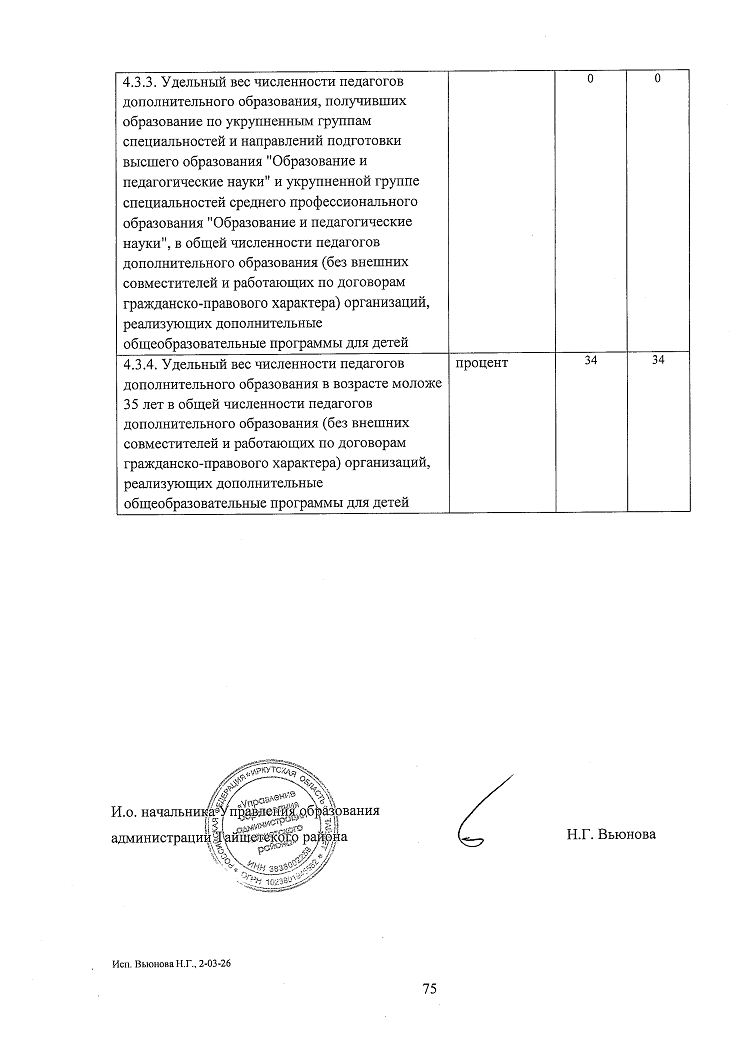 АИСАвтоматизированная информационная системаАООПАдаптированная основная образовательная программаВПРВсероссийские проверочные работыГВЭГосударственный выпускной экзаменДОДошкольное образованиеЕГЭЕдиный государственный экзаменЗПРЗадержка психического развитияМКДОУМуниципальное казенное дошкольное образовательное учреждениеМКОУМуниципальное казенное общеобразовательное учреждениеМОМуниципальное образованиеМСОМуниципальная  система образованияНОШНачальная общеобразовательная школаНОДАНарушения опорно-двигательного аппаратаОГЭОсновной государственный экзаменОДООрганизация дополнительного образованияОООбразовательные организацииООШОсновная общеобразовательная школаПМПКПсихолого-медико-педагогическая комиссияСОШСредняя общеобразовательная школаТНРТяжелые нарушения речиУОУправление образования администрации Тайшетского районаФГОСФедеральный государственный образовательный стандартФЗФедеральный законФЦПРОФедеральная целевая программа развития образованияОО       2014     2015      2016       2017     2018СОШ32      313131       31ООШ4      444        4НОШ0      000        0МКДОО40      373635       30ОДО2      222        2Всего78     747372       67№ п/пНаименование показателяЕд. изм.2018 год*             2017 год             Динамика,( ед.)1Количество СМСП, всего: ед.1 659      1 663  -4 в том числе:11.Индивидуальные предпринимателиед.1 3251 329 -412.Юридические лица: ед.среднийед.23-1малыйед.332331+12016 год2017 год2018 годВсего (в возрасте от 2 мес. до 7 лет)331932433417В возрасте от 2 мес. до 3 лет207226332В возрасте от 3 до 7 лет3112301730852014 год2015 год2016 год2017 год2018 годНачального общего  (1-4 классы)38253985418643114326Основного общего (5-9 классы)45254601445644454389Среднего общего (10-11 классы)755800936934936Уровни образования2014 год2015 год2016 год2017 год2018 годНачального общего (1-4 классы)1515161616Основного общего (5-9 классы)1616161615Среднего общего (10-11 классы)1111131212Раздел/подраздел/показательЕдиница измерения/ форма оценкиЗначения показателейЗначения показателейРаздел/подраздел/показательЕдиница измерения/ форма оценки20172018I. Общее образование1. Сведения о развитии дошкольного образования1.1. Уровень доступности дошкольного образования и численность населения, получающего дошкольное образование1.1.1. Доступность дошкольного образования (отношение численности детей определенной возрастной группы, посещающих в текущем учебном году организации, осуществляющие образовательную деятельность по образовательным программам дошкольного образования, присмотр и уход за детьми, к сумме указанной численности и численности детей соответствующей возрастной группы, находящихся в очереди на получение в текущем учебном году мест в организациях, осуществляющих образовательную деятельность по образовательным программам дошкольного образования, присмотр и уход за детьми):всего (в возрасте от 2 месяцев до 7 лет);процент68,869,7в возрасте от 2 месяцев до 3 лет;процент14,321,5в возрасте от 3 до 7 лет.процент96,42,11.1.2. Охват детей дошкольным образованием (отношение численности детей определенной возрастной группы, посещающих организации, осуществляющие образовательную деятельность по образовательным программам дошкольного образования, присмотр и уход за детьми, к общей численности детей соответствующей возрастной группы):всего (в возрасте от 2 месяцев до 7 лет);процент40,646,1в возрасте от 2 месяцев до 3 лет;процент8,612,4в возрасте от 3 до 7 лет.процент62,965,71.1.3. Удельный вес численности детей, посещающих частные организации, осуществляющие образовательную деятельность по образовательным программам дошкольного образования, присмотр и уход за детьми, в общей численности детей, посещающих организации, реализующие образовательные программы дошкольного образования, присмотр и уход за детьми.процент11,67,01.1.4. Наполняемость групп в организациях, осуществляющих образовательную деятельность по образовательным программам дошкольного образования, присмотр и уход за детьми:группы компенсирующей направленности;человек015группы общеразвивающей направленности;человек2424группы оздоровительной направленности;человек1821группы комбинированной направленности;человек2929семейные дошкольные группы.человек001.1.5. Наполняемость групп, функционирующих в режиме кратковременного и круглосуточного пребывания в организациях, осуществляющих образовательную деятельность по образовательным программам дошкольного образования, присмотр и уход за детьми:в режиме кратковременного пребывания;человек2326в режиме круглосуточного пребывания.человек24241.2. Содержание образовательной деятельности и организация образовательного процесса по образовательным программам дошкольного образования1.2.1. Удельный вес численности детей, посещающих группы различной направленности, в общей численности детей, посещающих организации, осуществляющие образовательную деятельность по образовательным программам дошкольного образования, присмотр и уход за детьми:группы компенсирующей направленности;процент01,3группы общеразвивающей направленности;процент63,162,3группы оздоровительной направленности;процент1,11,9группы комбинированной направленности;процент35,834,5группы по присмотру и уходу за детьми.процент001.3. Кадровое обеспечение дошкольных образовательных организаций и оценка уровня заработной платы педагогических работников1.3. Кадровое обеспечение дошкольных образовательных организаций и оценка уровня заработной платы педагогических работников1.3.1. Численность детей, посещающих организации, осуществляющие образовательную деятельность по образовательным программам дошкольного образования, присмотр и уход за детьми, в расчете на 1 педагогического работника.человек13,1714,211.3.2. Состав педагогических работников (без внешних совместителей и работавших по договорам гражданско-правового характера) организаций, осуществляющих образовательную деятельность по образовательным программам дошкольного образования, присмотр и уход за детьми, по должностям:воспитатели;процент76,2376,16старшие воспитатели;процентмузыкальные руководители;процент13,0513,11инструкторы по физической культуре;процент4,534,54учителя-логопеды;процент4,734,75учителя-дефектологи;процентпедагоги-психологи;процент1,461,44социальные педагоги;процентпедагоги-организаторы;процентпедагоги дополнительного образования.процент1.3.3. Отношение среднемесячной заработной платы педагогических работников дошкольных образовательных организаций к среднемесячной заработной плате в сфере общего образования в субъекте Российской Федерации (по государственным и муниципальным образовательным организациям).процент1001001.4. Материально-техническое и информационное обеспечение дошкольных образовательных организаций1.4.1. Площадь помещений, используемых непосредственно для нужд дошкольных образовательных организаций, в расчете на1 ребенка.квадратный метр7,47,61.4.2. Удельный вес числа организаций, имеющих все виды благоустройства (водопровод, центральное отопление, канализацию), в общем числе дошкольных образовательных организаций.процент76,390,01.4.3. Удельный вес числа организаций, имеющих физкультурные залы, в общем числе дошкольных образовательных организаций.процент39,543,31.4.4. Число персональных компьютеров, доступных для использования детьми, в расчете на 100 детей, посещающих дошкольные образовательные организации.единица001.5. Условия получения дошкольного образования лицами с ограниченными возможностями здоровья и инвалидами1.5.1. Удельный вес численности детей с ограниченными возможностями здоровья в общей численности детей, посещающих организации, осуществляющие образовательную деятельность по образовательным программам дошкольного образования, присмотр и уход за детьми.процент8,59,81.5.2. Удельный вес численности детей-инвалидов в общей численности детей, посещающих организации, осуществляющие образовательную деятельность по образовательным программам дошкольного образования, присмотр и уход за детьми.процент1,021,01.6. Состояние здоровья лиц, обучающихся по программам дошкольного образования1.6.1. Удельный вес численности детей, охваченных летними оздоровительными мероприятиями, в общей численности детей, посещающих организации, осуществляющие образовательную деятельность по образовательным программам дошкольного образования, присмотр и уход за детьми.процент74,371,41.7. Изменение сети дошкольных образовательных организаций (в том числе ликвидация и реорганизация организаций, осуществляющих образовательную деятельность)1.7.1. Темп роста числа организаций (обособленных подразделений (филиалов)), осуществляющих образовательную деятельность по образовательным программам дошкольного образования, присмотр и уход за детьми:дошкольные образовательные организации;процент97,285,7обособленные подразделения (филиалы) дошкольных образовательных организаций;процентобособленные подразделения (филиалы) общеобразовательных организаций;процент0266,7общеобразовательные организации, имеющие подразделения (группы), которые осуществляют образовательную деятельность по образовательным программам дошкольного образования, присмотр и уход за детьми;процент50,0100,0обособленные подразделения (филиалы) профессиональных образовательных организаций и образовательных организаций высшего образования;процентиные организации, имеющие подразделения (группы), которые осуществляют образовательную деятельность по образовательным программам дошкольного образования, присмотр и уход за детьми.процент1.9. Создание безопасных условий при организации образовательного процесса в дошкольных образовательных организациях1.9.1. Удельный вес числа зданий дошкольных образовательных организаций, находящихся в аварийном состоянии, в общем числе зданий дошкольных образовательных организаций.процент001.9.2. Удельный вес числа зданий дошкольных образовательных организаций, требующих капитального ремонта, в общем числе зданий дошкольных образовательных организаций.процент8,620,02. Сведения о развитии начального общего образования, основного общего образования и среднего общего образования2.1. Уровень доступности начального общего образования, основного общего образования и среднего общего образования и численность населения, получающего начальное общее, основное общее и среднее общее образование2.1.1. Охват детей начальным общим, основным общим и средним общим образованием (отношение численности обучающихся по образовательным программам начального общего, основного общего, среднего общего образования и образования обучающихся с умственной отсталостью (интеллектуальными нарушениями) к численности детей в возрасте 7-18 лет).процент89,790,82.1.2. Удельный вес численности обучающихся по образовательным программам, соответствующим федеральным государственным образовательным стандартам начального общего, основного общего, среднего общего образования, в общей численности обучающихся по образовательным программам начального общего, основного общего, среднего общего образования.процент73,182,72.1.3. Удельный вес численности обучающихся, продолживших обучение по образовательным программам среднего общего образования, в общей численности обучающихся, получивших аттестат об основном общем образовании по итогам учебного года, предшествующего отчетному.процент57,755,92.1.4. Наполняемость классов по уровням общего образования:начальное общее образование (1-4 классы);человек1616основное общее образование (5-9 классы);человек1615среднее общее образование (10-11(12) классы).человек12122.1.5. Удельный вес численности обучающихся, охваченных подвозом, в общей численности обучающихся, нуждающихся в подвозе в общеобразовательные организациипроцент1001002.2. Содержание образовательной деятельности и организация образовательного процесса по образовательным программам начального общего образования, основного общего образования, среднего общего образования и образования обучающихся с умственной отсталостью (интеллектуальными нарушениями)2.2.1. Удельный вес численности обучающихся в первую смену в общей численности обучающихся по образовательным программам начального общего, основного общего, среднего общего образования по очной форме обучения.процент83,183,92.2.2. Удельный вес численности обучающихся, углубленно изучающих отдельные учебные предметы, в общей численности обучающихся по образовательным программам начального общего, основного общего, среднего общего образования.процент002.2.3. Удельный вес численности обучающихся в классах (группах) профильного обучения в общей численности обучающихся в 10-11(12) классах по образовательным программам среднего общего образования.процент17,814,92.2.4. Удельный вес численности обучающихся с использованием дистанционных образовательных технологий в общей численности обучающихся по образовательным программам начального общего, основного общего, среднего общего образования и образования обучающихся с умственной отсталостью (интеллектуальными нарушениями)процент0,050,052.3. Кадровое обеспечение общеобразовательных организаций, иных организаций, осуществляющих образовательную деятельность в части реализации основных общеобразовательных программ, а также оценка уровня заработной платы педагогических работников2.3.1. Численность обучающихся по образовательным программам начального общего, основного общего, среднего общего образования и образования обучающихся с умственной отсталостью (интеллектуальными нарушениями) в расчете на 1 педагогического работника.человек13,2613,532.3.2. Удельный вес численности учителей в возрасте до 35 лет в общей численности учителей (без внешних совместителей и работающих по договорам гражданско-правового характера) организаций, осуществляющих образовательную деятельность по образовательным программам начального общего, основного общего, среднего общего образования и образования обучающихся с умственной отсталостью (интеллектуальными нарушениями)процент17,016,02.3.3. Отношение среднемесячной заработной платы педагогических работников государственных и муниципальных общеобразовательных организаций к среднемесячной начисленной заработной плате наемных работников в организациях, у индивидуальных предпринимателей и физических лиц (среднемесячному доходу от трудовой деятельности) в субъекте Российской Федерации:процент95,1794,332.3.4. Удельный вес численности педагогических работников в общей численности работников (без внешних совместителей и работающих по договорам гражданско-правового характера) организаций, осуществляющих образовательную деятельность по образовательным программам начального общего, основного общего, среднего общего образования и образования обучающихся с умственной отсталостью (интеллектуальными нарушениями)процент49,0548,532.3.5. Удельный вес числа организаций, имеющих в составе педагогических работников социальных педагогов, педагогов- психологов, учителей-логопедов, в общем числе организаций, осуществляющих образовательную деятельность по образовательным программам начального общего, основного общего, среднего общего образования и образования обучающихся с умственной отсталостью (интеллектуальными нарушениями):социальных педагогов:всего;процент88,5788,57из них в штате;процент88,5788,57педагогов-психологов:всего;процент100100из них в штате;процент100100учителей-логопедов:всего;процент17,1485,71из них в штате;процент17,1485,71учителей-дефектологов:всего;процент        082,86из них в штате.процент        082,862.4. Материально-техническое и информационное обеспечение общеобразовательных организаций, а также иных организаций, осуществляющих образовательную деятельность в части реализации основных общеобразовательных программ2.4.1. Учебная площадь общеобразовательных в расчете на 1 обучающегося.квадратный метр9,59,42.4.2. Удельный вес числа зданий, имеющих все виды благоустройства (водопровод, центральное отопление, канализацию), в общем числе зданий общеобразовательных организаций.процент65,768,62.4.3. Число персональных компьютеров, используемых в учебных целях, в расчете на 100 обучающихся общеобразовательных организаций:всего;единица8,910,4имеющих доступ к сети "Интернет".единица5,25,72.4.5. Удельный вес числа общеобразовательных организаций, использующих электронный журнал, электронный дневник, в общем числе общеобразовательных организацийпроцент11,411,42.5. Условия получения начального общего, основного общего и среднего общего образования лицами с ограниченными возможностями здоровья и инвалидами2.5.1. Удельный вес числа зданий, в которых созданы условия для беспрепятственного доступа инвалидов, в общем числе зданий общеобразовательных организаций.процент82,982,92.5.2. Распределение численности обучающихся с ограниченными возможностями здоровья и инвалидностью по реализации образовательных программ в формах: совместного обучения (инклюзия), в отдельных классах или в отдельных образовательных организациях, осуществляющих реализацию адаптированных основных общеобразовательных программ:в отдельных организациях, осуществляющих образовательную деятельность по адаптированным основным общеобразовательным программам – всего;процент00    из них инвалидов, детей-инвалидов.	процент00в отдельных классах (кроме организованных в отдельных организациях), осуществляющих образовательную деятельность по адаптированным основным общеобразовательным программам – всего;процент6,528,2    из них инвалидов, детей-инвалидов.	процент014,8в формате совместного обучения (инклюзии) – всего;процент93,571,8    из них инвалидов, детей-инвалидов.процент15,933,92.5.3. Удельный вес численности обучающихся в соответствии с федеральным государственным образовательным стандартом начального общего образования обучающихся с ограниченными возможностями здоровья в общей численности обучающихся по адаптированным основным общеобразовательным программам начального общего образованияпроцент13,266,072.5.4. Удельный вес численности обучающихся в соответствии с федеральным государственным образовательным стандартом образования обучающихся с умственной отсталостью (интеллектуальными нарушениями) в общей численности обучающихся по адаптированным основным общеобразовательным программам для обучающихся с умственной отсталостью (интеллектуальными нарушениями).процент8,316,12.5.6. Численность обучающихся по образовательным программам начального общего, основного общего, среднего общего образования в расчете на 1 работника:учителя-дефектолога;человек0205учителя-логопеда;человек149208педагога-психолога;человек25196тьютора, ассистента (помощника).человек112.6. Состояние здоровья лиц, обучающихся по основным общеобразовательным программам, здоровьесберегающие условия, условия организации физкультурно-оздоровительной и спортивной работы в общеобразовательных организациях, а также в иных организациях, осуществляющих образовательную деятельность в части реализации основных общеобразовательных программ2.6.1. Удельный вес численности лиц, обеспеченных горячим питанием, в общей численности обучающихся общеобразовательных организацийпроцент78,083,02.6.2. Удельный вес числа организаций, имеющих логопедический пункт или логопедический кабинет, в общем числе общеобразовательных организаций.процент11,411,42.6.3. Удельный вес числа организаций, имеющих спортивные залы, в общем числе общеобразовательных организаций.процент94,394,32.6.4. Удельный вес числа организаций, имеющих закрытые плавательные бассейны, в общем числе общеобразовательных организаций.процент5,75,72.7. Изменение сети организаций, осуществляющих образовательную деятельность по основным общеобразовательным программам (в том числе ликвидация и реорганизация организаций, осуществляющих образовательную деятельность)2.7.1. Темп роста числа организаций (филиалов), осуществляющих образовательную деятельность по образовательным программам начального общего, основного общего, среднего общего образования и образования обучающихся с умственной отсталостью (интеллектуальными нарушениями):процент1001002.8. Финансово-экономическая деятельность общеобразовательных организаций, а также иных организаций, осуществляющих образовательную деятельность в части реализации основных общеобразовательных программ2.8.1. Общий объем финансовых средств, поступивших в общеобразовательные организации в расчете на 1 обучающегося.тысяча рублей85,7895,692.8.2. Удельный вес финансовых средств от приносящей доход деятельности в общем объеме финансовых средств общеобразовательных организаций.процент1,561,822.9. Создание безопасных условий при организации образовательного процесса в общеобразовательных организациях2.9.1. Удельный вес числа зданий общеобразовательных организаций, имеющих охрану, в общем числе зданий общеобразовательных организаций.процент1001002.9.2. Удельный вес числа зданий общеобразовательных организаций, находящихся в аварийном состоянии, в общем числе зданий общеобразовательных организаций.процент002.10.3. Удельный вес числа зданий общеобразовательных организаций, требующих капитального ремонта, в общем числе зданий общеобразовательных организаций.процент8,614,3III. Дополнительное образование4. Сведения о развитии дополнительного образования детей и взрослых4.1. Численность населения, обучающегося по дополнительным общеобразовательным программам4.1.3. Удельный вес численности детей, обучающихся по дополнительным общеобразовательным программам по договорам об оказании платных образовательных услуг, в общей численности детей, обучающихся по дополнительным общеобразовательным программам.процент4,235,494.3. Кадровое обеспечение организаций, осуществляющих образовательную деятельность в части реализации дополнительных общеобразовательных программ4.3.1. Отношение среднемесячной заработной платы педагогических работников государственных и муниципальных организаций дополнительного образования к среднемесячной заработной плате учителей в субъекте Российской Федерации.процент94,089,144.3.2. Удельный вес численности педагогов дополнительного образования в общей численности педагогических работников организаций, осуществляющих образовательную деятельность по дополнительным общеобразовательным программам:всего;процент64,050,0внешние совместители.процент21,06,62